VEREJNÝ OBSTARÁVATEĽAutomobilové opravovne Ministerstva vnútra Slovenskej republiky, a.s.Sklabinská 20831 06 BratislavaČ. p.: AOMVAS-2-58-4/2020							Výtlačok jedinýPočet listov: 43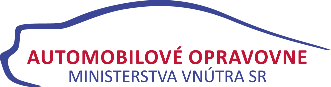 VEREJNÁ SÚŤAŽ (REVERZNÁ)prostredníctvom informačného systému IS JOSEPHINESÚŤAŽNÉ  PODKLADYPredmet zákazky(tovary)Skenery s príslušenstvomNadlimitná zákazka zadávaná podľa § 66 ods. 7 zákona č. 343/2015 Z. z. o verejnom obstarávaní a o zmene a doplnení niektorých zákonov v znení neskorších predpisovSúlad súťažných podkladov so zákonom o verejnom obstarávaní potvrdzuje:................................................ Ing. Ľubomír Válkyvedúci obstarávania a nákupuV Bratislave, dňa: ............................................... Mgr. Michal Šula								generálny riaditeľ a								predseda predstavenstvaS Ú Ť A Ž N É  P O D K L A D YA.1 Poykny pre uchádzačovČasť I. Všeobecné informácieIdentifikácia verejného obstarávateľa		Predmet zákazky				Rozdelenie predmetu zákazky			Variantné riešenie				Miesto poskytnutia predmetu zákazkyTrvanie zmluvy alebo lehota uskutočneniaTyp zmluvyZdroj finančných prostriedkov			Druh zákazkyLehota viazanosti ponuky	Časť II. Dorozumievanie a vysvetľovanieKomunikácia medzi verejným obstarávateľom a uchádzačmi alebo záujemcami	Vysvetlenie a doplnenie dokumentov    	Obhliadka miesta poskytnutia predmetu zákazkyČasť III. Príprava ponuky       	Vyhotovenie ponukyJazyk ponuky				Mena a ceny uvádzané v ponuke		Zábezpeka ponukyObsah ponukyNáklady na ponukuČasť IV. Predkladanie ponukyUchádzač oprávnený predložiť ponukuPredloženie ponukyOznačenie obálky ponuky 	Miesto a lehota na predkladanie ponúkDoplnenie, zmena a odvolanie ponukyČasť V. Otváranie a vyhodnocovanie ponúk a podmienok účastiOtváranie ponúk				Preskúmanie a hodnotenie ponúkVyhodnotenie návrhov na plnenie kritériíVysvetlenie ponúk, odôvodnenie mimoriadne nízkej cenyPosúdenie splnenia podmienok účasti / požiadaviek na predmet zákazkyVysvetľovanie dokladov na preukázanie splnenia podmienok účastiVylúčenie uchádzačaVylúčenie ponukyElektronická aukciaČasť VII. Prijatie ponukyInformácia o výsledku vyhodnotenia ponúk	Časť VIII. Uzavretie zmluvyUzavretie zmluvyZápis v registri partnerov verejného sektoraZrušenie verejného obstarávaniaJednotný európsky dokumentVyužitie subdodávateľov a pravidlá pre zmenu subdodávateľov počas plnenia zmluvyRevízne postupyPostup pri zadávaní zákazky na základe Rámcovej dohodyA.2 Podmienky účasti uchádzačovA.3 Kritériá na hodnotenie ponúk a pravidlá ich uplatneniaB.1 Opis predmetu zákazkyB.2 Spôsob určenia cenyB.3 Obchodné podmienky dodania predmetu zákazkyC. PrílohyPríloha č. 1 – Vyhlásenia uchádzačaPríloha č. 2 – Plnomocenstvo pre člena skupiny dodávateľov (vzor)Príloha č. 3 – Jednotný európsky dokument – Samostatný súbor zverejnený v profile (pokyny na jeho vypĺňanie sú zverejnené na webovom sídle Úradu pre verejné obstarávanie http://www.uvo.gov.sk/legislativametodika-dohlad/jednotny-europsky-dokument-preverejne-obstaravanie-553.html)A.1 POKYNY PRE UCHÁDZAČOVČasť I.Všeobecné informácie Identifikácia verejného obstarávateľaNázov organizácie: 	Automobilové opravovne Ministerstva vnútra Slovenskej republiky, a.s. Sídlo: 			Sklabinská 20 831 06 Bratislava Slovenská republikaIČO: 			44855206DIČ:			2022850203 IČ DPH: 		SK2022850203Štatutárny zástupca:		Mgr. Michal Šula – generálny riaditeľ a predseda predstavenstva Mgr. Miroslav Belica, člen predstavenstva Ing. Miroslav Kováčik – člen predstavenstvaBankové spojenie: 		Štátna pokladnica, Radlinského 32, 810 05 Bratislava 1 IBAN:	 			SK93 8180 0000 0070 0035 5129 Kontaktná osoba: 		Ing. Ľubomír VálkyTel: 				+421 911 748 271E-mail:				lubomir.valky@aomvsr.sk Hlavná adresa (URL):		http://www.aomvsr.skAdresa stránky profilu kupujúceho (URL):https://www.uvo.gov.sk/vyhladavanie-profilov/zakazky/428649Adresa na ktorej sú dostupné súťažné podklady: https://josephine.proebiz.com/sk/tender/9258/summaryVerejný obstarávateľ podľa § 7 ods. 1 písm. d) zákona o verejnom obstarávaní (ďalej len „zákon o verejnom obstarávaní“).Predmet zákazkyNázov predmetu zákazky: Skenery s príslušenstvomStručný opis zákazky:Predmetom zákazky je nákup špeciálnych skenerov na skenovanie dokumentov.Predmet zákazky je podrobne vymedzený v časti B.1 Opis predmetu zákazky týchto súťažných podkladoch.Predpokladaná hodnota zákazky (bez DPH): 103 000,00 Eur bez DPHSpoločný slovník obstarávania (CPV): Hlavný predmet:	30216110-0 – skenery na používanie s počítačomHlavný slovník:	30124500-9 – Príslušenstvo pre skenery		48318000-9 – Softvérový balík pre skeneryRozdelenie predmetu zákazky Predmet zákazky nie je rozdelený na časti. Uchádzač predloží ponuku na celý predmet zákazky. Verejný obstarávateľ nerozdelil zákazku na časti nakoľko predmetom zákazky je dodávka tovaru, ktorým sú skenery s príslušenstvom, pričom skener s príslušenstvom ako taký predstavuje samostatný funkčný celok a berúc do úvahy pri posudzovaní predmetu zákazky viaceré hľadiská (kvantitatívne, kvalitatívne, technické a hospodárne) verejný obstarávateľ rozhodol, že predmet zákazky nie je rozdelený na samostatné časti a zákazka je zadávaná ako jeden celok. Variantné riešenieUchádzačom sa nepovoľuje predložiť variantné riešenia. Ak súčasťou ponuky bude aj variantné riešenie, nebude takéto variantné riešenie zaradené do vyhodnotenia a bude sa naň hľadieť, akoby nebolo predložené. Miesto dodania predmetu zákazkyMiesto dodania predmetu zákazky: Automobilové opravovne Ministerstva vnútra Slovenskej republiky, a.s., Sklabinská 20, 831 06 Bratislava.Trvanie zmluvy alebo lehota dodaniaTrvanie zmluvy na dodanie predmetu zákazky sú 2 mesiacov odo dňa nadobudnutia jej účinnosti resp. do vyčerpania maximálneho rozsahu plnenia (predpokladaného počtu nakupovaných kusov skenerov s príslušenstvom) a to podľa toho, ktorá skutočnosť nastane skôr.Konkrétna lehota dodania predmetu zákazky bude uvedená v  Kúpnej zmluve, ktorej návrh je uvedený v časti B.3 Obchodné podmienky dodania predmetu zákazky týchto súťažných podkladov. Lehota dodania predmetu zákazky/jednotlivého predmetu zákazky je do 21.12.2020 odo dňa nadobudnutia účinnosti Kúpnej zmluvy. Lehota dodania predmetu zákazky bude zároveň jedným z kritérií na vyhodnotenie ponúk a návrh na plnenie kritéria navrhnutý uchádzačom bude uvedený v zmluve ako maximálna lehota dodania predmetu zákazky.  Typ zmluvyVerejný obstarávateľ uzavrie na základe tohto verejného obstarávania Kúpnu zmluvu s jedným hospodárskym subjektom podľa § 56 zákona o verejnom obstarávaní a § 409 zákona č. 513/1991 Zb. Obchodný zákonník v znení neskorších predpisov (ďalej len „zmluva“).Podrobné vymedzenie zmluvných podmienok na poskytnutie požadovaného predmetu zákazky tvorí časť súťažných podkladov B.3 Obchodné podmienky dodania predmetu zákazky, vrátane časti súťažných podkladov B.1 Opis predmetu zákazky a časti súťažných podkladov B.2 Spôsob určenia ceny.Zdroj finančných prostriedkovPredmet zákazky bude financovaný z finančných zdrojov verejného obstarávateľa. Verejný obstarávateľ neposkytuje preddavky ani zálohy.Vlastná platba sa bude realizovať formou bezhotovostného platobného styku v eurách po protokolárnom odovzdaní predmetu Kúpnej zmluvy verejnému obstarávateľovi podľa podmienok uvedených v časti súťažných podkladov B.3 Obchodné podmienky dodania predmetu zákazky a to na základe doručenej faktúry. Splatnosť faktúry je 60 dní odo dňa jej doručenia. Platobná povinnosť verejného obstarávateľa sa považuje za splnenú v deň, keď bude z jeho bankového účtu poukázaná príslušná platba na účet úspešného uchádzača.Podrobné vymedzenie platobných podmienok na poskytnutie požadovaného predmetu zákazky tvorí časť súťažných podkladov B.3 Obchodné podmienky dodania predmetu zákazky.Druh zákazkyZákazka na dodanie tovaru podľa § 3 ods. 2 zákona č. 343/2015 Z. z. o verejnom obstarávaní a o zmene a doplnení niektorých zákonov v znení neskorších predpisov.Lehota viazanosti ponukyUchádzač je svojou ponukou viazaný počas lehoty viazanosti ponúk. Lehota viazanosti ponúk plynie od uplynutia lehoty na predkladanie ponúk do uplynutia lehoty viazanosti ponúk stanovenej verejným obstarávateľom.Lehota viazanosti ponúk je stanovená od uplynutia lehoty na predkladanie ponúk do 28.2.2021. Časť II.Dorozumievanie a vysvetľovanieKomunikácia medzi verejným obstarávateľom a uchádzačmi alebo záujemcamiVerejný obstarávateľ bude pri komunikácii so záujemcami/uchádzačmi postupovať v zmysle § 20 zákona o verejnom obstarávaní prostredníctvom komunikačného rozhrania systému JOSEPHINE. Tento spôsob komunikácie sa týka akejkoľvek komunikácie a podaní medzi verejným obstarávateľom a záujemcami/uchádzačmi počas celého procesu verejného obstarávania.JOSEPHINE je na účely tohto verejného obstarávania softvér pre elektronizáciu zadávania verejných zákaziek. JOSEPHINE je webová aplikácia na doméne https://josephine.proebiz.com..Každý hospodársky subjekt/záujemca má možnosť registrovať sa do systému JOSEPHINE pomocou hesla alebo pomocou občianskeho preukazu s elektronickým čipom a bezpečnostným osobnostným kódom (eID).Verejný obstarávateľ pre správnu prácu so systémom odporúča hospodárskym subjektom, aby si prečítali manuál používania systému JOSEPHINE, ktorý je dostupný na adrese Josephine.proebiz.com, pod ikonkou knihy, skrátený návod registrácie Vás rýchlo a jednoducho prevedie procesom registrácie v systéme na elektronizáciu verejného obstarávania JOSEPHINE. Pre lepší prehľad tu nájdete tiež opis základných obrazoviek systému. Pravidlá pre doručovanie zásielok v rámci komunikácie - zásielka sa považuje za doručenú záujemcovi/uchádzačovi, ak jej adresát bude mať objektívnu možnosť oboznámiť sa s jej obsahom, t. j. ako náhle sa dostane zásielka do sféry jeho dispozície. Za okamih doručenia sa v systéme JOSEPHINE považuje okamih jej odoslania v systéme JOSEPHINE, a to v súlade s funkcionalitou systému.Ak je odosielateľom zásielky verejný obstarávateľ, tak záujemcovi/uchádzačovi bude na ním určený kontaktný email (zadaný pri registrácii do systému JOSEPHINE) bezodkladne odoslaná informácia, že k predmetnej zákazke existuje nová zásielka/správa. Záujemca/uchádzač sa prihlási do systému a v komunikačnom rozhraní zákazky bude mať zobrazený obsah komunikácie - zásielky, správy. Záujemca/uchádzač si môže v komunikačnom rozhraní zobraziť celú históriu o svojej komunikácií s verejným obstarávateľom.Ak je odosielateľom informácie záujemca/uchádzač, tak po prihlásení do systému a predmetnej zákazky môže prostredníctvom komunikačného rozhrania odosielať správy a potrebné prílohy verejnému obstarávateľovi. Takáto zásielka sa považuje za doručenú verejnému obstarávateľovi okamihom jej odoslania v systéme JOSEPHINE v súlade s funkcionalitou systému.Verejný obstarávateľ odporúča záujemcom, ktorí chcú byť informovaní o prípadných aktualizáciách týkajúcich sa zákazky prostredníctvom notifikačných e-mailov, aby v danej zákazke zaklikli tlačidlo „ZAUJÍMA MA TO“ (v pravej hornej časti obrazovky). Notifikačné e-maily sú taktiež doručované záujemcom, ktorí sú evidovaní na elektronickom liste záujemcov pri danej zákazke.Verejný obstarávateľ umožňuje neobmedzený a priamy prístup elektronickými prostriedkami k súťažným podkladom a k prípadným všetkým doplňujúcim podkladom. Verejný obstarávateľ tieto všetky podklady / dokumenty zverejní ako elektronické dokumenty v profile verejného obstarávateľa formou odkazu na systém JOSEPHINE.Vysvetlenie a doplnenie súťažných podkladovZáujemca alebo uchádzač môže požiadať verejného obstarávateľa o vysvetlenie informácií potrebných na vypracovanie ponuky alebo na preukázanie splnenia podmienok účasti uvedených v oznámení o vyhlásení verejného obstarávania, v súťažných podkladoch alebo v inej sprievodnej dokumentácií k súťažným podkladom poskytnutej verejným obstarávateľom v lehote na predkladanie ponúk elektronicky prostredníctvom komunikačného rozhrania systému JOSEPHINE.Vysvetlenie informácií potrebných na vypracovanie ponuky, návrhu a na preukázanie splnenia podmienok účasti uvedených v oznámení o vyhlásení verejného obstarávania alebo v súťažných podkladoch verejný obstarávateľ podľa ustanovenia § 48 zákona o verejnom obstarávaní bezodkladne poskytne všetkým záujemcom, ktorí sú mu známi prostredníctvom systému JOSEPHINE, najneskôr však šesť (6) dní pred uplynutím lehoty na predkladanie ponúk, za predpokladu, že o vysvetlenie sa požiada dostatočne vopred. O odoslaní vysvetlenia budú všetci záujemcovia zaregistrovaní v systéme JOSEPHINE upozornení notifikačným emailom systému JOSEPHINE.Súťažné podklady, doplnenie súťažných podkladov a vysvetľovania verejný obstarávateľ zverejní v systéme JOSEPHINE na webovej adrese: https://josephine.proebiz.com, čím verejný obstarávateľ umožní neobmedzený a priamy prístup k súťažným podkladom a vysvetľovaniu.Na bezproblémové používanie systému JOSEPHINE je nutné používať jeden z podporovaných internetových prehliadačov:Microsoft Internet Explorer verzia 11 alebo vyšší;Microsoft Edge;Mozilla Firefox verzia 13.0 alebo vyššia;GoogleChrome;Obhliadka miesta poskytnutia predmetu zákazkyObhliadka miesta dodania predmetu zákazky nie je potrebná.Časť III.Príprava ponukyVyhotovenie ponukyPonuky sa v tomto postupe zadávania zákazky predkladajú elektronicky v zmysle § 49 ods. 1 písm. a) zákona o verejnom obstarávaní prostredníctvom systému JOSEPHINE umiestnenom na webovej adrese: https://josephine.proebiz.com/ .Ponuka musí byť vyhotovená v elektronickej podobe, ktorá zabezpečí trvalé zachytenie jej obsahu.Predkladanie ponúk je umožnené iba autentifikovaným uchádzačom. Autentifikáciu je možné vykonať týmito spôsobmi:v systéme JOSEPHINE registráciou a prihlásením pomocou občianskeho preukazu s elektronickým čipom a bezpečnostným osobnostným kódom (eID). V systéme je autentifikovaná spoločnosť, ktorú pomocou eID registruje štatutár danej spoločnosti. Autentifikáciu vykonáva poskytovateľ systému JOSEPHINE a to v pracovných dňoch v čase 8.00 – 16.00 hod. O dokončení autentifikácie je uchádzač informovaný e-mailom.nahraním kvalifikovaného elektronického podpisu (napríklad podpisu eID) štatutára danej spoločnosti na kartu užívateľa po registrácii a prihlásení do systému JOSEPHINE. Autentifikáciu vykoná poskytovateľ systému JOSEPHINE a to v pracovných dňoch v čase 8.00 – 16.00 hod. O dokončení autentifikácie je uchádzač informovaný e-mailom.vložením dokumentu preukazujúceho osobu štatutára na kartu užívateľa po registrácii, ktorý je podpísaný elektronickým podpisom štatutára, alebo prešiel zaručenou konverziou. Autentifikáciu vykoná poskytovateľ systému JOSEPHINE a to v pracovných dňoch v čase 8.00 – 16.00 hod. O dokončení autentifikácie je uchádzač informovaný e-mailom.vložením plnej moci na kartu užívateľa po registrácii, ktorá je podpísaná elektronickým podpisom štatutára aj splnomocnenou osobou, alebo prešla zaručenou konverziou. Autentifikáciu vykoná poskytovateľ systému JOSEPHINE a to v pracovné dni v čase 8.00 – 16.00 hod. O dokončení autentifikácie je uchádzač informovaný e-mailom.počkaním na autentifikačný kód, ktorý bude poslaný na adresu sídla firmy do rúk štatutára uchádzača v listovej podobe formou doporučenej pošty. Lehota na tento úkon sú obvykle   4 pracovné dni (v rámci Európskej únie) a je potrebné s touto lehotou počítať pri vkladaní ponuky. O odoslaní listovej zásielky je uchádzač informovaný e-mailom. Autentifikovaný uchádzač si po prihlásení do systému JOSEPHINE v prehľade - zozname obstarávaní vyberie predmetné obstarávanie a vloží svoju ponuku do určeného formulára na príjem ponúk, ktorý nájde v záložke „Ponuky a žiadosti“.Ponuka je do systému Josephine vložená vo chvíli dokončenia spracovania obálky (priebeh spracovávania systém znázorňuje percentami vedľa príslušného tlačidla). Vloženie ponuky systém potvrdí hláškou „Uložené“ a samotná ponuka sa zobrazí v záložke „Ponuky a žiadosti“. Predloženú ponuku vidí uchádzač zobrazenú v záložke „Ponuky a žiadosti“ s dátumom vloženia. Po odoslaní ponúk je uchádzačovi doručený notifikačný e-mail s informáciou o podanej ponuke.Spôsob predloženia ponuky do systému IS JOSEPHINE je uvedený v bode 21 týchto súťažných podkladov.Doklady a dokumenty tvoriace obsah ponuky, požadované v oznámení o vyhlásení verejného obstarávania a v týchto súťažných podkladoch, musia byť v ponuke elektronicky predložené ako skeny originálov alebo úradne osvedčených kópií týchto dokladov alebo dokumentov pokiaľ nie je určené inak. Odporúčaný formát naskenovaných dokladov alebo dokumentov je „PDF“. V prípade, ak sú doklady, ktorými uchádzač preukazuje splnenie podmienok účasti vydávané orgánom verejnej moci (alebo inou povinnou inštitúciou) priamo v digitálnej podobe, uchádzač môže vložiť do systému tento digitálny doklad (vrátane jeho úradného prekladu). Uchádzač je tiež oprávnený použiť doklady transformované zaručenou konverziou podľa zákona č. 305/2013 Z. z. o elektronickej podobe výkonu pôsobnosti orgánov verejnej moci a o zmene a doplnení niektorých zákonov (zákon o e-Governmente) v platnom a účinnom znení.Ak ponuka obsahuje dôverné informácie v zmysle § 22 ods. 2 zákona o verejnom obstarávaní, uchádzač ich v ponuke viditeľne označí. Verejný obstarávateľ odporúča, aby ponuka uchádzača obsahovala uchádzačom vypracovaný zoznam všetkých informácií, ktoré sú dôverné s identifikáciou čísla strany, čísla odseku, bodu a textu obsahujúceho informácie, ktoré sú dôverné. Verejný obstarávateľ je podľa § 22 ods. 1 zákona o verejnom obstarávaní povinný zachovávať mlčanlivosť o informáciách označených ako dôverné, ktoré im uchádzač alebo záujemca poskytol. Týmto nie sú dotknuté ustanovenia zákona o verejnom obstarávaní, ukladajúce povinnosť verejného obstarávateľa oznamovať, či zasielať Úradu pre verejné obstarávanie (ďalej len „úrad“) dokumenty a iné oznámenia, ako ani ustanovenia ukladajúce verejnému obstarávateľovi a úradu zverejňovať dokumenty a iné oznámenia podľa zákona o verejnom obstarávaní a tiež povinnosť zverejňovania zmlúv podľa osobitného predpisu (zákon č. 211/2000 Z.z. v znení neskorších predpisov).Jazyk ponukyPonuky, návrhy a ďalšie doklady a dokumenty vo verejnom obstarávaní sa predkladajú v štátnom jazyku Slovenskej republiky t.j. v slovenskom jazyku (ďalej len „štátny jazyk“) alebo českom jazyku. Ak je doklad alebo dokument vyhotovený v cudzom jazyku, predkladá sa spolu s jeho úradným prekladom do štátneho jazyka; to neplatí pre ponuky, návrhy, doklady a dokumenty vyhotovené v českom jazyku. Ak sa zistí rozdiel v ich obsahu, rozhodujúci je úradný preklad do štátneho jazyka.Mena a ceny uvádzané v ponukeUchádzačom navrhovaná zmluvná cena za poskytnutie požadovaného predmetu zákazky, uvedená v ponuke uchádzača, bude vyjadrené v EUR (€) s presnosťou na dve desatinné miesta.Cena predmetu zákazky musí byť stanovená podľa zákona NR SR č. 18/1996 Z. z. o cenách v znení  neskorších predpisov, vyhlášky MF SR č. 87/1996 Z. z., ktorou sa vykonáva zákon NR SR č. 18/1996 Z. z. o cenách v znení neskorších predpisov. Určenie ceny a spôsob jej určenia musí byť zrozumiteľný a jasný.Uchádzač stanoví navrhované ceny za obstarávaný predmet zákazky na základe vlastných výpočtov, činností, výdavkov a príjmov podľa platných právnych predpisov. Uchádzač je pred predložením svojej ponuky povinný vziať do úvahy všetko, čo je nevyhnutné na úplné a riadne plnenie Rámcovej dohody, pričom do svojich cien zahrnie všetky náklady/výdavky spojené s plnením predmetu zákazky.Navrhovaná cena za dodanie predmetu zákazky vyjadrená v súlade s týmito súťažnými podkladmi musí obsahovať cenu za celý požadovaný predmet zákazky a musí byť konečná. Pri určovaní zmluvnej ceny za poskytnutie požadovaného predmetu zákazky je potrebné vziať do úvahy časť B.1 Opis predmetu zákazky, časť B.2 Spôsob určenia ceny a časť B.3 Obchodné podmienky dodania predmetu zákazky uvedené v týchto súťažných podkladoch, pričom tieto nesmú byť vyjadrené číslom „0“, ani záporným číslom.Ak je uchádzač zdaniteľnou osobou pre DPH v zmysle príslušných predpisov (ďalej len „zdaniteľná osoba“), navrhovanú cenu v tabuľkách uvedených v čati B.2 Spôsob určenia ceny týchto súťažných podkladov a vo formulári návrhu  uchádzača na plnenie kritérií na vyhodnotnie ponúk podľa časti A.3 Kritériá na vyhodnotenie ponúk a pravidlá ich uplatnenia týchto súťažných podkladov uvedie bez DPH.Ak uchádzač nie je zdaniteľnou osobou pre DPH, navrhovanú cenu v tabuľkách uvedených v časti B.2 Spôsob určenia ceny týchto súťažných podkladov a vo formulári návrhu  uchádzača na plnenie kritérií na vyhodnotnie ponúk podľa časti A.3 Kritériá na vyhodnotenie ponúk a pravidlá ich uplatnenia týchto súťažných podkladov uvedie ako celkovú (konečnú) cenu. Skutočnosť, že nie je zdaniteľnou osobou pre DPH, uchádzač uvedie v ponuke. Verejný obstarávateľ upozorňuje, že v prípade, ak sa úspešný uchádzač, ktorý v čase podpisu Rámcovej dohody/Kúpnej zmluvy nebol platcom DPH, v priebehu plnenia Rámcovej dohody/Kúpnej zmluvy platcom DPH stane, nemá nárok na zvýšenie ceny o DPH.Ak je uchádzač zahraničnou osobou, navrhovanú cenu v tabuľkách uvedených v čati B.2 Spôsob určenia ceny týchto súťažných podkladov a vo formulári návrhu  uchádzača na plnenie kritérií na vyhodnotnie ponuúk podľa časti A.3 Kritériá na vyhodnotenie ponúk a pravidlá ich uplatnenia týchto súťažných podkladov uvedie na dve desatinné miesta v EUR bez DPH platnej v krajine sídla uchádzača. DPH odvádza v prípade úspešnosti jeho ponuky verejný obstarávateľ .Je výhradnou povinnosťou uchádzača, aby si dôsledne preštudoval súťažné podklady, všetky jej časti poskytnuté verejným obstarávateľom, ktoré môžu akýmkoľvek spôsobom ovplyvniť cenu a charakter ponuky alebo poskytnutie služby. V prípade, že uchádzač bude úspešný, verejný obstarávateľ nebude akceptovaný žiadny nárok uchádzača na zmenu ponukovej ceny z dôvodu chýb a opomenutí jeho predtým uvedených povinností.Zmluvná cena za predmet zákazky bude zaplatená v mene EUR.Príslušná DPH bude uhradená v zmysle platných právnych predpisov.Zábezpeka ponukyZábezpeka na zabezpečenie viazanosti ponuky sa nevyžaduje.obsah ponukyPonuka predložená uchádzačom v systéme IS JOSEPHINE musí obsahovať doklady, dokumenty a vyhlásenia podľa bodov 18 tejto časti súťažných podkladov a časti A.2 Podmienky účasti uchádzačov týchto súťažných podkladov, vo forme uvedenej v týchto súťažných podkladoch (pri zachovaní obsahu), doplnené tak, ako je to stanovené v týchto bodoch súťažných podkladoch.V predloženej ponuke prostredníctvom systému IS JOSEPHINE musia byť doklady a dokumenty predložené ako skeny originálov alebo úradne osvedčených kópií týchto dokladov alebo dokumentov, pokiaľ nie je určené inak. Odporúčaný formát naskenovaných dokladov alebo dokumentov je „PDF“. Kritériá na vyhodnotenie ponúk uchádzač predloží aj vo formáte „exel“.Ponuka musí obsahovať nasledovné dokumenty:Identifikačné údaje uchádzača (v prípade skupiny dodávateľov za každého člena osobitne) – obchodné meno/názov, názov skupiny dodávateľov (ak relevantné), sídlo alebo miesto podnikania, meno, priezvisko štatutárneho zástupcu/zástupcov uchádzača a ich štátna príslušnosť, IČO, právna forma a názov štátu, podľa právneho poriadku ktorého bol uchádzač založený, údaje o zápise do Obchodného registra, kontaktnú osobu pre účasť vo verejnej súťaži, tel. číslo kontaktnej osoby, číslo faxu, e-mail kontaktnej osoby.Obsah ponuky (položkový zoznam). Verejný obstarávateľ odporúča predložiť obsah ponuky.Vyhlásenia uchádzača, plnomocenstvá uchádzača – vyplnené formuláre podľa Príloh týchto súťažných podkladovUchádzač predloží podpísané Vyhlásenie uchádzača - vyplnený formulár podľa Prílohy č. 1 týchto súťažných podkladov.V prípade, že je uchádzačom skupina dodávateľov, je takýto uchádzač povinný predložiť vystavenú plnú moc - vyplnený formulár podľa Prílohy č. 2 týchto súťažných podkladov, pre jedného z členov skupiny, ktorý bude oprávnený prijímať pokyny za všetkých a konať v mene všetkých ostatných členov skupiny; plná moc bude podpísaná všetkými členmi skupiny alebo osobou/osobami oprávnenými konať v danej veci za každého člena skupiny.Návrh Kúpnej zmluvy vrátane všetkých príloh podľa časti B.3 Obchodné podmienky poskytnutia predmetu zákazky týchto súťažných podkladov. Uchádzač predloží návrh zmluvy doplnený o identifikačné údaje uchádzača a cenu, prílohy a iné podľa textu zmluvy. Iné ustanovenia návrhu zmluvy nie je oprávnený meniť.Návrh zmluvy musí byť podpísaný štatutárnym zástupcom uchádzača alebo iným zástupcom uchádzača, ktorý je oprávnený konať v jeho mene.V prípade skupiny dodávateľov musia byť v identifikačných údajoch uchádzača vymenovaní všetci členovia skupiny dodávateľov a návrh zmluvy musí byť podpísaný každým členom skupiny alebo osobou/osobami oprávnenými konať v danej veci za člena skupiny dodávateľov, resp. splnomocneným lídrom skupiny dodávateľov. Oprávnená osoba preukazuje svoje oprávnenie konať priloženou úradne osvedčenou plnou mocou, resp. originálom plnej moci, podpísaným štatutárnym zástupcom uchádzača, ktorý je oprávnený konať v mene člena skupiny dodávateľov.Opis ponúkaného predmetu zákazky – zoznam ponúkaných technických parametrov ponúkaného tovaru – uchádzač vyplní a podpíše Tabuľku č. 1 uvedenú v B.1 Opis predmetu zákazky.Uchádzač predloží zároveň oficiálny doklad od výrobcu/distribútora skenerov s príslušenstvom, v ktorom sú uvedené hodnoty technických parametrov a výbavy ponúkaného predmetu zákazky, aby si verejný obstarávateľ mohol preveriť, či uchádzačom ponúkaný predmet zákazky spĺňa technické požiadavky na predmet zákazky a požiadavky na výbavu.Cenová ponuka, podľa časti B.2 Spôsob určenia ceny týchto súťažných podkladov (uchádzač predloží vyplnené tabuľky). Uchádzač predloží podpísanú cenovú ponuku.Návrh na plnenie kritérií – uchádzač vyplní a podpíše formulár návrhu  uchádzača na plnenie kritérií na vyhodnotnie ponúk podľa časti A.3 Kritériá na vyhodnotenie ponúk a pravidlá ich uplatnenia týchto súťažných podkladov, ktorý naskenuje a vloží do systému ako súčasť ponuky a vyplní elektronický formulár v systéme IS JOSEPHINE.Doklady, prostredníctvom ktorých uchádzač preukazuje splnenie podmienok účasti vo verejnej súťaži, požadované v oznámení o vyhlásení verejného obstarávania a v časti A.2 Podmienky účasti uchádzačov týchto súťažných podkladov. Uchádzač môže v zmysle § 39 zákona o verejnom obstarávaní nahradiť doklady Jednotným európskym dokumentom, v takomto prípade súčasťou jeho ponuky bude vyplnený Jednotný európsky dokument resp. v zmysle §114 čestným vyhlásením.Uchádzač môže prehlásiť splnenie podmienok účasti finančného a ekonomického postavenia a podmienky účasti technickej alebo odbornej spôsobilosti prostredníctvom globálneho údaju uvedeného v oddiele α IV. časti Jednotného európskeho dokumentu.Verejný obstarávateľ odporúča uchádzačom, aby ponuka obsahovala „Zoznam všetkých informácií, ktoré sú dôverné, resp. sú obchodným tajomstvom“ podľa bodu 14.4 tejto časti súťažných podkladov.Ak uchádzač nevypracoval ponuku sám, uvedie v ponuke osobu, ktorej služby alebo podklady pri jej vypracovaní využil. Údaje podľa prvej vety uchádzač uvedie v rozsahu meno a priezvisko, obchodné meno alebo názov, adresa pobytu, sídlo alebo miesto podnikania a identifikačné číslo, ak bolo pridelené.Náklady na ponukuVšetky náklady a výdavky spojené s prípravou a predložením ponuky znáša uchádzač bez finančného nároku voči verejnému obstarávateľovi bez ohľadu na výsledok verejného obstarávania. Ponuky doručené verejnému obstarávateľovi a predložené v lehote na predkladanie ponúk sa uchádzačom nevracajú a zostávajú ako súčasť dokumentácie vyhláseného verejného obstarávania.Časť IV. Predkladanie ponukyUchádzač oprávnený predložiť ponuku Každý uchádzač môže vo verejnom obstarávaní predložiť iba jednu ponuku. Uchádzač nemôže byť v tom istom postupe zadávania zákazky členom skupiny dodávateľov, ktorá predkladá ponuku. Verejný obstarávateľ vylúči uchádzača, ktorý je súčasne členom skupiny dodávateľov.Uchádzačom môže byť aj skupina fyzických osôb/právnických osôb vystupujúcich voči verejnému obstarávateľovi spoločne. Skupina dodávateľov nemusí vytvoriť právne vzťahy, musí však stanoviť vedúceho člena skupiny dodávateľov oprávneného konať v mene ostatných členov skupiny v súvislosti s touto zákazkou. Na účely účasti vo verejnom obstarávaní musí skupina dodávateľov utvorenej stanoviť vedúceho člena skupiny dodávateľov, rozsah jeho kompetencií a určenie kontaktných údajov pre komunikáciu v danom verejnom obstarávaní. Všetci členovia skupiny dodávateľov musia udeliť písomné plnomocenstvo jednému z členov skupiny dodávateľov (vedúci člen skupiny), na všetky úkony spojené s účasťou v danom verejnom obstarávaní a na konanie v mene všetkých členov skupiny dodávateľov počas celého procesu verejného obstarávania, prijímať pokyny v tomto verejnom obstarávaní ako aj konať v mene skupiny pre prípad prijatia ich ponuky, podpisu Rámcovej dohody a komunikácie/zodpovednosti v procese plnenia Rámcovej dohody. V prípade, ak bude ponuka skupiny dodávateľov prijatá, všetci členovia skupiny budú povinní v zmysle § 37 ods. 2 zákona o verejnom obstarávaní vytvoriť medzi sebou určitú právnu formu podľa relevantných ustanovení súkromného práva, napr. podľa § 829 Občianskeho zákonníka alebo § 56 ods. 1 Obchodného zákonníka, z dôvodu riadneho plnenia Rámcvoej dohody, ktorá bude zaväzovať zmluvné strany, aby ručili spoločne za záväzky voči verejnému obstarávateľovi vzniknuté pri realizácii predmetu zákazky. Z dokumentácie preukazujúcej vznik zákonnej formy spolupráce fyzických alebo právnických osôb musí byť jasné a zrejmé, ako sú stanovené ich práva a povinnosti vo vzťahu k tej časti predmetu zákazky, ktorú má každý člen skupiny dodávateľov zabezpečiť, kto a akou časťou sa bude na plnení Rámcovej dohody podieľať. Zmluvu, ktorou zákonná forma spolupráce fyzických alebo právnických osôb vznikne, resp. dokumentácie preukazujúcej vytvorenie právnych vzťahov medzi členmi skupiny dodávateľov musí úspešný uchádzač poskytnúť verejnému obstarávateľovi pred podpisom Rámcovej dohody. Elektronickú ponuku v systéme IS JOSEPHINE predkladá vedúci člen skupiny dodávateľov pod svojím účtom.Predloženie ponuky Uchádzač predloží ponuku elektronicky prostredníctvom systému IS JOSEPHINE v lehote na predkladanie ponúk podľa bodu 23.1. tejto časti súťažných podkladov.Ponuka sa považuje za predloženú v predmetnom verejnom obstarávaní až po jej záväznom odoslaní v systéme IS JOSEPHINE. Vloženie údajov, dokumentov a dokladov bez ich záväzného odoslania sa nepovažuje za predloženie ponuky. Po úspešnom nahraní ponuky do systému JOSEPHINE bude uchádzačovi odoslaný notifikačný informatívny e-mail (a to na emailovú adresu užívateľa uchádzača, ktorý ponuku nahral).Verejný obstarávateľ nepožaduje, aby ponuky predkladané prostredníctvom IS JOSEPHINE boli šifrované heslom. Rozhodnutie je ponechané na uchádzačovi. Ak sa uchádzač rozhodne, že svoju ponuku alebo jej časť zašifruje heslom, je povinný doručiť verejnému obstarávateľovi heslo najneskôr v lehote na predkladanie ponúk podľa bodu 23.1 tejto časti súťažných podkladov. Pokiaľ uchádzač heslo nedoručí, resp. nesprístupní, alebo doručí nesprávne heslo v dôsledku čoho nebude možné odšifrovať ponuku a obsah jeho ponuky nebude možné sprístupniť, verejný obstarávateľ uchádzača z verejného obstarávania vylúči.Elektronickú ponuku nie je možné predložiť po uplynutí lehoty na predkladanie ponúk uvedenej v bode 23.1 tejto časti súťažných podkladov. Verejný obstarávateľ preto záujemcom odporúča, aby svoju ponuku zaslali v dostatočnom časovom predstihu.Doklady a dokumenty ponuky, u ktorých sa vyžaduje podpis uchádzača (t.j. u fyzickej osoby podnikateľa, u právnickej osoby štatutárneho orgánu oprávneného konať v mene uchádzača) alebo podpis osoby oprávnenej konať za uchádzača, v prípade skupiny dodávateľov podpis každého člena skupiny alebo podpis osoby / osôb oprávnených konať v danej veci za člena skupiny dodávateľov, podpisy na splnomocneniach a čestných vyhláseniach požadovaných verejným obstarávateľom v týchto súťažných podkladoch, podpis na Jednotnom európskom dokumente (pokiaľ ho uchádzač predloží), podpis na cenovej ponuke a rámcovej dohode, verejný obstarávateľ požaduje podpísať na originálne vyhotovených dokumentoch a následne ich predložiť prostredníctvom IS JOSEPHINE ako scan týchto originálnych dokladov a dokumentov.Ak uchádzač nevypracoval ponuku sám, uvedie v ponuke osobu, ktorej služby alebo podklady pri jej vypracovaní využil. Údaje podľa predchádzajúcej vety uchádzač uvedie v rozsahu meno a priezvisko, obchodné meno alebo názov, adresa pobytu, sídlo alebo miesto podnikania a identifikačné číslo, ak bolo pridelenéV prípade, že uchádzač predloží listinnú ponuku, verejný obstarávateľ na ňu nebude prihliadať a takáto ponuka bude uchádzačovi vrátená neotvorená.Označenie obálky ponukyElektronicky predkladaná ponuka musí byť dostatočne označená z hľadiska identifikácie uchádzača, t. j. musí byť jednoznačne identifikovateľné, kto je uchádzačom, ktorý predkladá ponuku.Miesto a lehota na predkladanie ponúkV tomto verejnom obstarávaní sa ponuky predkladajú elektronicky, prostredníctvom systému IS EVO. Ponuky sa predkladajú v určenej lehote na predkladanie ponúk. Lehota na predkladanie ponúk uplynie dňom: 04.11.2020 o 09:00 hod., pričom rozhodujúcim a platným je aktuálny čas servera IS JOSEPHINE.Verejný obstarávateľ odporúča záujemcom predložiť ponuku v dostatočnom časovom predstihu pred uplynutím lehoty na predkladanie ponúk.Miesto na doručenie originálu záručnej listiny (ak uchádzač zabezpečuje viazanosť ponuky formou bankovej záruky alebo poistenia záruky) je sídlo kontaktnej osoby verejného obstarávateľa uvedené v bode 1 tejto časti súťažných podkladov v lehote na predkladanie ponúk podľa bodu 23.1 tejto časti súťažných podkladov. V prípade osobného doručenia, uchádzači doručia záručnú listinu na adresu verejného obstarávateľa uvedenú v bode 1 tejto časti súťažných podkladov. Úradné hodiny podateľne sú v čase od 7.00 do 15.00 hod .Doplnenie, zmena a dovolanie ponukyUchádzač môže predloženú ponuku doplniť, zmeniť alebo odvolať do uplynutia lehoty na predkladanie ponúk. Doplnenie alebo zmenu ponuky je možné vykonať prostredníctvom funkcionality webovej aplikácie JOSEPHINE v primeranej lehote pred uplynutím lehoty na predkladanie ponúk. Uchádzač pri zmene a odvolaní ponuky postupuje obdobne ako pri vložení prvotnej ponuky (kliknutím na tlačidlo Stiahnuť ponuku a predložením novej ponuky).Časť V. Otváranie a vyhodnocovanie ponúk a podmienok účasti Otváranie ponúkOtváranie elektronických ponúk vykoná komisia v súlade s § 52 ods. 1 a 2 zákona o verejnom obstarávaní. Otváranie elektronických ponúk sa uskutoční dňa 4.11.2020 o 09:15 hod. na adrese verejného obstarávateľa uvedenej v bode 1 týchto súťažných podkladov. Otváranie ponúk bude verejné a môžu sa ho zúčastniť všetci uchádzači, ktorí predložili ponuku  lehote na predkladanie ponúk. Otváraním elektronických ponúk sa rozumie sprístupnenie ponúk v IS JOSEPHINE komisiou verejného obstarávateľa. Otváranie ponúk vykoná komisia tak, že najskôr overí neporušenosť elektronickej ponuky a následne otvorí ponuku. Komisia zverejní prítomným uchádzačom obchodné mená alebo názvy, sídla, miesta podnikania alebo adresy pobytov všetkých uchádzačov a ich návrhy na plnenie kritérií, ktoré sa dajú vyjadriť číslom, určených verejným obstarávateľom na vyhodnotenie ponúk; ostatné údaje uvedené v ponuke sa nezverejňujú v súlade so zákonom o verejnom obstarávaní.Na otváraní ponúk môže byť uchádzač zastúpený štatutárnym orgánom alebo členom štatutárneho orgánu uchádzača alebo osobou poverenou na jeho zastupovanie. Uchádzač (fyzická osoba), štatutárny orgán alebo člen štatutárneho orgánu uchádzača (právnická osoba) alebo poverený zástupca uchádzača sa preukáže na otváraní ponúk preukazom totožnosti a dokladom uchádzača o oprávnení podnikať; v prípade povereného zástupcu uchádzača aj originálom alebo úradne overenou kópiou na zastupovanie.Zápisnicu s údajmi zverejnenými na otváraní ponúk verejný obstarávateľ zašle najneskôr do piatich dní odo dňa otvárania ponúk všetkým uchádzačom, ktorí predložili ponuku v lehote na predkladanie ponúk, elektronicky v systéme IS JOSEPHINE.Preskúmianie a hodnotenie ponúkVerejný obstarávateľ vyhodnotenie ponúk uskutoční v súlade s § 66 ods. 7 druhá veta zákona o verejnom obstarávaní tak, že vyhodnotenie splnenia podmienok účasti podľa § 40 zákona o verejnom obstarávaní a vyhodnotenie ponúk z hľadiska splnenia požiadaviek na predmet zákazky podľa § 53 zákona o verejnom obstarávaní sa uskutoční po vyhodnotení ponúk na základe kritérií na vyhodnotenie ponúk.Členovia komisie, ktorí vyhodnocujú ponuky, nesmú poskytovať počas vyhodnocovania ponúk informácie o obsahu ponúk. Na členov komisie, ktorí vyhodnocujú ponuky, sa vzťahujú ustanovenia podľa § 22 zákona o verejnom obstarávaní.Verejný obstarávateľ je povinný zachovávať mlčanlivosť o informáciách označených ako dôverné, ktoré im uchádzač alebo záujemca poskytol; na tento účel uchádzač alebo záujemca označí, ktoré skutočnosti považuje za dôverné. Za dôverné informácie je na účely zákona možné označiť výhradne obchodné tajomstvo, technické riešenie a predlohy, návody, výkresy, projektové dokumentácie, modely, spôsob výpočtu jednotkových cien a ak sa neuvádzajú jednotkové ceny, ale len cena, tak aj spôsob výpočtu ceny a vzory. Týmto ustanovením nie sú dotknuté ustanovenia zákona o verejnom obstarávaní, ukladajúce povinnosť verejného obstarávateľa oznamovať, či zasielať úradu dokumenty a iné oznámenia, ako ani ustanovenia ukladajúce verejnému obstarávateľovi a úradu zverejňovať dokumenty a iné oznámenia podľa zákona o verejnom obstarávaní a tiež povinnosti zverejňovania zmlúv podľa osobitného predpisu (zákon č. 211/2000 Z.z. v znení neskorších predpisov).Vyhodnocovanie návrhov na plnenie kritériíKomisia zriadená verejným obstarávateľom v súlade so zákonom vyhodnotí ponuky uchádzačov, ktoré neboli vylúčené, podľa kritéria určeného v oznámení o vyhlásení verejného obstarávania a na základe pravidiel jeho uplatnenia určených v časti A.3 Kritériá na hodnotenie ponúk a pravidlá ich uplatnenia týchto súťažných podkladoch.Vysvetľovanie ponúk, odôvodnenie mimoriadne nízkej cenyAk komisia identifikuje nezrovnalosti alebo nejasnosti v informáciách alebo dôkazoch, ktoré uchádzač poskytol, písomne prostredníctvom systému IS JOSEPHINE požiada o vysvetlenie ponuky a ak je to potrebné aj o predloženie dôkazov. Vysvetlením ponuky nemôže dôjsť k jej zmene. Za zmenu ponuky sa nepovažuje odstránenie zrejmých chýb v písaní a počítaní.Ak sa pri tejto zákazke javí ponuka ako mimoriadne nízka ponuka vo vzťahu k tovaru, prácam alebo službám, v zmysle § 53 ods. 2 zákona o verejnom obstarávaní komisia písomne prostredníctvom systému IS JOSEPHINE požiada uchádzača o vysvetlenie tej časti ponuky, ktoré sú pre jej cenu podstatné. Uchádzač musí doručiť odôvodnenie mimoriadne nízkej ponuky do piatich pracovných dní odo dňa doručenia žiadosti, ak komisia neurčila dlhšiu lehotu.V prípade, ak uchádzač odôvodňuje mimoriadne nízku ponuku získaním štátnej pomoci, musí byť schopný v primeranej lehote určenej komisiou preukázať, že mu štátna pomoc bola poskytnutá v súlade s pravidlami vnútorného trhu Európskej únie, inak verejný obstarávateľ vylúči ponuku z verejného obstarávania.Komisia zohľadní vysvetlenie ponuky uchádzačom v súlade s požiadavkou podľa zákona o verejnom obstarávaní alebo odôvodnenie mimoriadne nízkej ponuky uchádzačom, ktoré vychádza z predložených dôkazov.Posúdenie splnenia podmienok účasti / požiadaviek na predmet zákazkyVerejný obstarávateľ v zmysle § 66 ods. 7 druhá veta zákona o verejnom obstarávaní rozhodol, že vyhodnotenie splnenia podmienok účasti podľa § 40 zákona o verejnom obstarávaní a vyhodnotenie ponúk z hľadiska splnenia požiadaviek na predmet zákazky podľa § 53 zákona o verejnom obstarávaní sa uskutoční po vyhodnotení ponúk na základe kritérií na vyhodnotenie ponúk.Verejný obstarávateľ vyhodnotí splnenie podmienok účasti podľa § 40 zákona o verejnom obstarávaní a ponuky z hľadiska splnenia požiadaviek na predmet zákazky podľa § 53 zákona o verejnom obstarávaní vo väzbe na § 55 ods. 1 zákona o verejnom obstarávaní u uchádzačov, ktorí sa umiestnili na prvom až treťom mieste v poradí. Ak dôjde k vylúčeniu uchádzača alebo uchádzačov alebo ich ponúk, následne sa vyhodnotí splnenie podmienok účasti a požiadaviek na predmet zákazky u ďalšieho uchádzača alebo uchádzačov v poradí tak, aby uchádzači umiestnení na prvom až treťom mieste v novo zostavenom poradí spĺňali podmienky účasti a požiadavky na predmet zákazky.Hodnotenie splnenia podmienok účasti bude založené na preskúmaní splnenia podmienok účasti týkajúcich sa osobného postavenia uchádzačov, finančného a ekonomického postavenia uchádzačov a technickej alebo odbornej spôsobilosti uchádzačov podľa zákona o verejnom obstarávaní.Komisia posúdi splnenie podmienok účasti v tomto verejnom obstarávaní z dokladov predložených podľa požiadaviek uvedených v bodoch 18.8 tejto časti súťažných podkladov. V prípade, že uchádzači nepredložili doklady preukazujúce podmienky účasti skôr (t.j. podmienky účasti nahradil Jednotným európskym dokumentom), verejný obstarávateľ ich prostredníctvom systému IS JOSEPHINE požiada o predloženie dokladov preukazujúcich splnenie podmienok účasti v lehote nie kratšej ako päť pracovných dní odo dňa doručenia žiadosti a vyhodnotí ich podľa § 40 zákona o verejnom obstarávaní.Vyhodnocovanie ponúk komisiou je neverejné. Komisia vyhodnotí ponuky z hľadiska splnenia požiadaviek verejného obstarávateľa alebo obstarávateľa na predmet zákazky a v prípade pochybností overí správnosť informácií a dôkazov, ktoré poskytli uchádzači. Komisia posúdi zloženie zábezpeky. Ak komisia identifikuje nezrovnalosti alebo nejasnosti v informáciách alebo dôkazoch, ktoré uchádzač poskytol, písomne požiada o vysvetlenie ponuky a ak je to potrebné aj o predloženie dôkazov. Vysvetlením ponuky nemôže dôjsť k jej zmene. Za zmenu ponuky sa nepovažuje odstránenie zrejmých chýb v písaní a počítaní. Uchádzač musí doručiť prostredníctvom systému IS JOSEPHINE vysvetlenie a ak je to potrebné aj predloženi dôkazov do dvoch pracovných dní odo dňa odoslania žiadosti, ak sa komunikácia uskutočňuje prostredníctvom elektronických prostriedkov.Vysvetľovanie dokladov na preukázanie splnenie podmienok účastiVerejný obstarávateľ podľa § 40 ods. 4 písm. a) zákona o verejnom obstarávaní písomne prostredníctvom systému IS JOSEPHINE požiada uchádzača o vysvetlenie alebo o doplnenie predložených dokladov, ak z predložených dokladov nemožno posúdiť ich platnosť alebo splnenie podmienky účasti. Uchádzač musí doručiť prostredníctvom systému IS JOSEPHINE vysvetlenie alebo požadované doplnenie predložených dokladov do dvoch pracovných dní odo dňa odoslania žiadosti, ak sa komunikácia uskutočňuje prostredníctvom elektronických prostriedkov.Vylúčenie uchádzačaVerejný obstarávateľ podľa zákona o verejnom obstarávaní vylúči z verejného obstarávania uchádzača, ak nastane niektorý z dôvodov uvedených v § 40 ods. 6 a 7 zákona o verejnom obstarávaní.Uchádzač, ktorý nespĺňa podmienky účasti osobného postavenia podľa § 32 ods. 1 písm. a), g) a h) zákona o verejnom obstarávaní alebo sa na neho vzťahuje dôvod na vylúčenie podľa § 40 ods. 6 písm. c) až g) a ods. 7 zákona o verejnom obstarávaní, je oprávnený verejnému obstarávateľovi preukázať, že prijal dostatočné opatrenia na vykonanie nápravy. Opatreniami na vykonanie nápravy musí uchádzač preukázať, že zaplatil alebo sa zaviazal zaplatiť náhradu týkajúcu sa akejkoľvek škody, napravil pochybenie, dostatočne objasnil sporné skutočnosti a okolnosti, a to aktívnou spoluprácou s príslušnými orgánmi, a že prijal konkrétne technické, organizačné a personálne opatrenia, ktoré sú určené na to, aby sa zabránilo budúcim pochybeniam, priestupkom, správnym deliktom alebo trestným činom.Verejný obstarávateľ bezodkladne písomne prostredníctvom systému IS JOSEPHINE upovedomí uchádzača, že bol vylúčený, s uvedením dôvodu vylúčenia a lehoty, v ktorej môže byť podaná námietka podľa § 170 ods. 3 písm. d) zákona o verejnom obstarávaní.Vylúčenie ponukyVerejný obstarávateľ podľa zákona o verejnom obstarávaní vylúči uchádzača, ktorý je v tom istom postupe zadávania zákazky súčasne členom skupiny dodávateľov, ktorá predkladá ponuku.Verejný obstarávateľ v súlade s § 53 ods. 5 zákona o verejnom obstarávaní vylúči ponuku, ak:uchádzač nezložil zábezpeku podľa určených podmienok,ponuka nespĺňa požiadavky na predmet zákazky uvedené v dokumentoch potrebných na vypracovanie ponuky,uchádzač nedoručí písomné vysvetlenie ponuky na základe požiadavky podľa § 53 ods. 1 zákona o verejnom obstarávaní do dvoch pracovných dní odo dňa odoslania žiadosti o vysvetlenie, ak komisia neurčila dlhšiu lehotu a komunikácia sa uskutočňuje prostredníctvom elektronických prostriedkov,uchádzačom predložené vysvetlenie ponuky nie je v súlade s požiadavkou komisie podľa § 53 ods. 1 zákona o verejnom obstarávaní,uchádzač nedoručí písomné odôvodnenie mimoriadne nízkej ponuky do piatich pracovných dní odo dňa doručenia žiadosti, ak komisia neurčila dlhšiu lehotu,uchádzačom predložené odôvodnenie mimoriadne nízkej ponuky a dôkazy dostatočne neodôvodňujú nízku úroveň cien alebo nákladov najmä s ohľadom na skutočnosti podľa § 53 ods. 2 zákona o verejnom obstarávaní,uchádzač poskytol nepravdivé informácie alebo skreslené informácie s podstatným vplyvom na vyhodnotenie ponúk,uchádzač sa pokúsil neoprávnene ovplyvniť postup verejného obstarávania.Verejný obstarávateľ písomne prostredníctvom systému IS JOSEPHINE oznámi uchádzačovi jeho vylúčenie s uvedením dôvodov vyplývajúcich najmä z nesúladu predloženej ponuky s technickými špecifikáciami, výkonnostnými požiadavkami a funkčnými požiadavkami na predmet zákazky určenými verejným obstarávateľom podľa zákona o verejnom obstarávaní a lehoty, v ktorej môžu byť doručené námietky.Elektronická aukciaVerejný obstarávateľ neaplikuje elektronickú aukciu.Časť VII. Prijatie ponukyInformácia o výsledku vyhodnotenia ponúk	Verejný obstarávateľ postupuje pri vyhodnotení podmienok účasti a ponúk z hľadiska splnenia požiadaviek na predmet zákazky v zmysle § 55 ods. 1 zákona o verejnom obstarávaní tak, že vyhodnotí splnenie podmienok účasti a požiadaviek na predmet zákazky u uchádzačov, ktorí sa umiestnili na prvom až treťom mieste v poradí. Ak dôjde k vylúčeniu uchádzača alebo uchádzačov alebo ich ponúk, následne sa vyhodnotí splnenie podmienok účasti a požiadaviek na predmet zákazky u ďalšieho uchádzača alebo uchádzačov v poradí tak, aby uchádzači umiestnení na prvom až treťom mieste v novo zostavenom poradí spĺňali podmienky účasti a požiadavky na predmet zákazky. V prípade, že uchádzač nepredložil doklady preukazujúce podmienky účasti skôr (t. j. podmienky účasti nahradil Jednotným európskym dokumentom), verejný obstarávateľ ho prostredníctvom systému IS JOSEPHINE požiada o predloženie dokladov preukazujúcich splnenie podmienok účasti v lehote nie kratšej ako päť pracovných dní odo dňa doručenia žiadosti a vyhodnotí ich podľa § 40 zákona o verejnom obstarávaní.Verejný obstarávateľ po vyhodnotení ponúk, po skončení postupu podľa bodu 34.1 tejto časti súťažných podkladov a po odoslaní všetkých oznámení o vylúčení uchádzača, bezodkladne prostredníctvom systému IS JOSEPHINE oznámi všetkým uchádzačom, ktorých ponuky sa vyhodnocovali, výsledok vyhodnotenia ponúk, vrátane poradia uchádzačov a súčasne uverejní informáciu o výsledku vyhodnotenia ponúk a poradie uchádzačov v profile. Úspešnému uchádzačovi alebo uchádzačom oznámi, že jeho ponuku alebo ponuky prijíma (úspešnými sa stanú uchadzači na prvých troch miestach v poradí na základe vyhodnotenia podľa kritérií na vyhodnotenie ponúk). Neúspešnému uchádzačovi oznámi, že neuspel a dôvody neprijatia jeho ponuky. Neúspešnému uchádzačovi v informácii o výsledku vyhodnotenia ponúk uvedie aj identifikáciu úspešného uchádzača alebo uchádzačov, informáciu o charakteristikách a výhodách prijatej ponuky alebo ponúk a lehotu, v ktorej môže byť doručená námietok.Časť VIII. Uzavretie zmluvyUzavretie zmluvyZmluva s úspešným uchádzačom, ktorého ponuka bola prijatá, bude uzavretá v súlade s § 56 zákona o verejnom obstarávaní v lehote viazanosti ponúk, a to najskôr jedenásty deň odo dňa odoslania informácie o výsledku vyhodnocovania ponúk všetkým uchádzačom, ktorých ponuky boli vyhodnocované, ak nebola doručená žiadosť o nápravu, ak žiadosť o nápravu bola doručená po uplynutí lehoty podľa zákona o verejnom obstarávaní, alebo ak neboli doručené námietky podľa zákona o verejnom obstarávaní. Uzavretá Rámcová dohoda nesmie byť v rozpore so súťažnými podkladmi a ponukou predloženou úspešným uchádzačom. V prípade, ak je úspešným uchádzačom skupina dodávateľov, Rámcovú dohodu podpisujú všetci členovia skupiny dodávateľov. Verejný obstarávateľ podľa zákona o verejnom obstarávaní vylúči uchádzača, ktorý je v tom istom postupe zadávania zákazky súčasne členom skupiny dodávateľov, ktorá predkladá ponuku.Úspešný uchádzač je povinný poskytnúť verejnému obstarávateľovi riadnu súčinnosť potrebnú na uzavretie zmluvy tak, aby táto mohla byť uzavretá v súlade s § 56 ods. 8 a 12 zákona o verejnom obstarávaní do 10 pracovných dní odo dňa uplynutia lehoty podľa § 56 ods. 2 až 7 zákona o verejnom obstarávaní, ak boli na jej uzavretie písomne vyzvaní. Úspešný uchádzač sa zaväzuje pred podpisom zmluvy verejnému obstarávateľovi predložiť v rámci súčinnosti podľa ustanovenia § 56 ods. 8 zákona o verejnom obstarávaní nasledovné dokumenty:zoznam subdodávateľov úspešného uchádzača s ich identifikačnými údajmi v rozsahu: (i) meno a priezvisko alebo obchodné meno, resp. názov, (ii) adresa pobytu alebo sídlo, (iii) IČO alebo dátum narodenia, ak nebolo pridelené IČO, (iv) podiel plnenia z Rámcovej dohody v percentuálnom vyjadrení, predmet subdodávky, ako aj údaje o osobe oprávnenej konať za subdodávateľa v rozsahu meno a priezvisko, adresa pobytu a dátum narodenia. Predmetné údaje o týchto subdodávateľoch sa stanú prílohou Rámcovej dohody s úspešným uchádzačom alebo uchádzačmi,v prípade uchádzača, ktorým je skupina fyzických osôb a/alebo právnických osôb, zmluvu (resp. dokumentáciu), preukazujúcu vytvorenie právnych vzťahov medzi členmi skupiny dodávateľov podľa bodu 20.2 tejto časti súťažných podkladov,Zápis v registri partnerov verejného sektoraVerejný obstarávateľ nesmie uzavrieť zmluvu s uchádzačom, ktorý má povinnosť zapisovať sa do registra partnerov verejného sektora a nie je zapísaný v registri partnerov verejného sektora, alebo ktorých subdodávatelia alebo subdodávatelia podľa osobitného predpisu (zákon č. 315/2016 Z. z. o registri partnerov verejného sektora a o zmene a doplnení niektorých zákonov), ktorí majú povinnosť zapisovať sa do registra partnerov verejného sektora, nie sú zapísaní v registri partnerov verejného sektora.Verejný obstarávateľ má právo odstúpiť od zmluvy z dôvodov, uvedených v § 15 ods. 1 zákona č. 315/2016 Z. z. o registri partnerov verejného sektora a o zmene a doplnení niektorých zákonov v znení neskorších predpisov.Zrušenie verejného obstarávaniaVerejný obstarávateľ môže zrušiť použitý postup zadávania zákazky na základe dôvodov uvedených v § 57 zákona o verejnom obstarávaní.V prípade zrušenia verejného obstarávania verejný obstarávateľ bezodkladne upovedomí prostredníctvom systému IS JOSEPHINE všetkých uchádzačov o zrušení použitého postupu zadávania zákazky a oznámi postup, ktorý použije pri zadávaní zákazky na pôvodný predmet zákazky.Jednotný európsky dokumentNáležitosti týkajúce sa jednotného európskeho dokumentu upravujú ust. § 39 zákona o verejnom obstarávaní, vyhlášky Úradu pre verejné obstarávanie č. 155/2016 Z. z., ktorou sa ustanovujú podrobnosti o jednotnom európskom dokumente a jeho obsahu a Vykonávacieho nariadenia Komisie (EÚ) 2016/7 z 5. januára 2016, ktorým sa ustanovuje štandardný formulár pre jednotný európsky dokument pre obstarávanie.Uchádzač môže prehlásiť splnenie podmienok účasti finančného a ekonomického postavenia a podmienky účasti technickej alebo odbornej spôsobilosti prostredníctvom globálneho údaju uvedeného v oddiele α IV. časti Jednotného európskeho dokumentu.Uchádzač, ktorý sa verejného obstarávania zúčastňuje samostatne a ktorý nevyužíva zdroje a/alebo kapacity iných osôb na preukázanie splnenia podmienok účasti, vyplní a predloží jeden Jednotný európsky dokument.Uchádzač, ktorý sa verejného obstarávania zúčastňuje samostatne, ale využíva zdroje a/alebo kapacity iných osôb na preukázanie splnenia podmienok účasti, vyplní a predloží Jednotný európsky dokument za svoju osobu spolu s vyplneným samostatným/i Jednotným/i európskym/i dokumentom/i, ktorý/é obsahuje/ú príslušné informácie pre každú z osôb, ktorých zdroje a/alebo kapacity využíva uchádzač na preukázanie splnenia podmienok účasti.V prípade, že uchádzača tvorí skupina dodávateľov zúčastnená vo verejnom obstarávaní, uchádzač vyplní a predloží samostatný Jednotný európsky dokument s požadovanými informáciami za každého člena skupiny dodávateľov.Súhrnný materiál obsahujúci zhrnutie základných informácií o Jednotnom európskom dokumente pre verejné obstarávanie so zameraním na jednotlivé subjekty verejného obstarávania a s praktickým návodom na jeho vypĺňanie je možné nájsť na webovom sídla Úradu pre verejné obstarávanie na adrese https://www.uvo.gov.sk/jednotny-europsky-dokument-pre-verejne-obstaravanie-602.html Využitie subdodávateľov a pravidlá pre zmenu subdodávateľov počas plnenia zmluvyVerejný obstarávateľ vyžaduje, aby úspešný uchádzač v zmluve, najneskôr v čase jej uzavretia uviedol údaje o všetkých známych subdodávateľoch, údaje o osobe oprávnenej konať za subdodávateľa v rozsahu meno a priezvisko, adresa pobytu, dátum narodenia.Úspešný uchádzač je povinný verejnému obstarávateľovi najneskôr tri (3) pracovné dni pred zmenou subdodávateľa písomne oznámiť údaje o navrhovanom novom subdodávateľovi a o osobe oprávnenej konať za subdodávateľa v rozsahu meno a priezvisko, adresa pobytu a dátum narodenia.Využitie subdodávateľov a pravidlá pre zmenu subdodávateľov počas plnenia Rámcovej dohody, sú uvedené v návrhu Rámcovej dohody, ktoré sú uvedené v časti súťažných podkladov B.3 Obchodné podmienky dodania predmetu zákazky. Revízne postupyUchádzač, záujemca alebo osoba, ktorej práva alebo právom chránené záujmy boli alebo mohli byť dotknuté postupom verejného obstarávateľa môže podľa ustanovenia § 164 zákona o verejnom obstarávaní podať verejnému obstarávateľovi žiadosť o nápravu.Uchádzač, záujemca alebo osoba, ktorej práva alebo právom chránené záujmy boli alebo mohli byť dotknuté postupom verejného obstarávateľa môže podať podľa ustanovenia § 170 zákona o verejnom obstarávaní námietku proti postupu verejného obstarávateľa.A.2 PODMIENKY ÚČASTI UCHÁDZAČOVOsobné postavenieUchádzač musí spĺňať podmienky účasti týkajúce sa osobného postavenia podľa § 32 ods. 1 zákona o verejnom obstarávaní a preukázať ich splnenie dokladmi podľa § 32 ods. 2, resp. ods. 4 a ods. 5 zákona o verejnom obstarávaní alebo podľa § 152 zákona o verejnom obstarávaní, v zmysle ktorého hospodársky subjekt vo verejnom obstarávaní môže preukázať splnenie podmienok účasti osobného postavenia zápisom do zoznamu hospodárskych subjektov.Ak uchádzač má sídlo, miesto podnikania alebo obvyklý pobyt mimo územia Slovenskej republiky a štát jeho sídla, miesta podnikania alebo obvyklého pobytu nevydáva niektoré z dokladov uvedených v § 32 ods. 2 zákona o verejnom obstarávaní alebo nevydáva ani rovnocenné doklady, možno ich nahradiť čestným vyhlásením podľa predpisov platných v štáte jeho sídla, miesta podnikania alebo obvyklého pobytu. Ak právo štátu uchádzača so sídlom, miestom podnikania alebo obvyklým pobytom mimo územia Slovenskej republiky neupravuje inštitút čestného vyhlásenia, môže ho nahradiť vyhlásením urobeným pred súdom, správnym orgánom, notárom, inou odbornou inštitúciou alebo obchodnou inštitúciou podľa predpisov platných v štáte sídla, miesta podnikania alebo obvyklého pobytu uchádzača.V prípade uchádzača, ktorého tvorí skupina dodávateľov zúčastnená vo verejnom obstarávaní, požaduje sa preukázanie splnenia podmienok účasti týkajúcich sa osobného postavenia za každého člena skupiny osobitne. Splnenie podmienky účasti podľa § 32 ods. 1 písm. e) zákona o verejnom obstarávaní preukazuje člen skupiny len vo vzťahu k tej časti predmetu zákazky, ktorú má zabezpečiť.Uchádzač nie je povinný predkladať doklady podľa § 32 ods. 2 zákona o verejnom obstarávaní, ak verejný obstarávateľ je oprávnený použiť údaje z informačných systémov verejnej správy podľa osobitného predpisu (zákon č. 177/2018 Z. z. o niektorých opatreniach na znižovanie administratívnej záťaže využívaním informačných systémov verejnej správy a o zmene a doplnení niektorých zákonov (zákon proti byrokracii)). Na základe uvedeného, uchádzač so sídlom/miestom podnikania v Slovenskej republike, ktorého údaje sú vedené v informačných systémoch verejnej správy Slovenskej republiky, nie je povinný v zmysle § 32 ods. 3 zákona o verejnom obstarávaní predkladať verejnému obstarávateľovi doklady podľa § 32 ods.1 písm. b), c) a e) zákona o verejnom obstarávaní. V prípade podmienky účasti podľa § 32 ods. 2 písm. e) zákona o verejnom obstarávaní, vyššie uvedené pravidlo platí pre hospodárske subjekty (uchádzačov) taxatívne vymenované v § 2 ods. 2 zákona č. 272/2015 Z. z. o registri právnických osôb, podnikateľov a orgánov verejnej moci a o zmene a doplnení niektorých zákonov. Verejný obstarávateľ nie je oprávnený vyžadovať výpis z registra trestov z informačných systémov verejnej správy podľa osobitného predpisu, preto uchádzač preukáže splnenie podmienky účasti podľa § 32 ods. 1 písm. a) zákona o verejnom obstarávaní predložením dokladov podľa § 32 ods. 2 zákona o verejnom obstarávaní.Uchádzač môže v zmysle § 39 zákona o verejnom obstarávaní nahradiť doklady jednotným európskym dokumentom, v takomto prípade súčasťou jeho ponuky bude vyplnený Jednotný elektronický dokument.Finančné a ekonomické postavenieVerejný obstarávateľ nevyžaduje predloženie dokladov podľa § 33 zákona o verejnom obstarávaní, ktorými sa preukazuje splnenie podmienok účasti týkajúcich sa finančného a ekonomického postavenia.Technická spôsobilosť alebo odborná spôsobilosťVerejný obstarávateľ vyžaduje predloženie dokladov podľa § 34 zákona o verejnom obstarávaní, ktorými sa preukazuje splnenie podmienok účasti týkajúcich sa technickej alebo odbornej spôsobilosti:Podľa § 34 ods. 1 písm. a) zákona o verejnom obstarávaní zoznamom dodaného tovaru za predchádzajúce tri roky od vyhlásenia verejného obstarávania s uvedením cien, lehôt dodania a odberateľov; dokladom je referencia, ak odberateľom bol verejný obstarávateľ podľa zákona o verejnom obstarávaní.Minimálna úroveň požadovaná verejným obstarávateľom podľa § 38 ods. 5 zákona o verejnom obstarávaní:Verejný obstarávateľ požaduje predložiť referencie o dodaní tovaru rovnakého charakteru ako je predmet zákazky za prechádzajúce tri roky od vyhlásenia verejného obstarávania s uvedením cien, lehôt dodania a odberateľov, dokladom je referencia, ak odberateľom bol verejný obstarávateľ alebo obstarávateľ podľa zákona o verejnom obstarávaní, pričom verejný obstarávateľ vyžaduje preukázanie referencií dodania tovaru celkom v nasledujúcej minimálnej úhrnnej hodnote (za všetky tri roky spolu, resp. za roky, ktoré sú dostupné v závislosti od vzniku alebo začatia prevádzkovania činnosti) vyjadrenom v EUR alebo v ekvivalentnej výške v cudzej mene, celkom 80 000 Eur.Referencie budú predložené ako originály alebo úradne overené kópie. Uchádzač uvedie, ktoré referencie zo zoznamu referencií predkladá k predmetu zákazky.(Za rozhodujúce obdobie predchádzajúcich troch rokov sa považuje obdobie posledných troch rokov končiace dňom predchádzajúcim dňu odoslania oznámenia do vestníka úradu).Na prepočet z inej meny na menu EUR sa použije kurz ECB zo dňa odoslania oznámenia o vyhlásení verejného obstarávania na zverejnenie do vestníkov (Publikačný vestník, Vestník VO). Uchádzač spôsob prepočtu zdokumentuje a predloží ho ako súčasť dokumentov, ku ktorým sa viaže za účelom preukázania splnenia požiadaviek a podmienok účasti.podľa § 34 ods. 1 písm. m) zákona o verejnom obstarávaní ak ide o tovar, ktorý sa má dodať:bod 1. opisom ponúkaného tovaru, ktorý bude uvedený v Tabuľke č. 1Minimálna úroveň požadovaná verejným obstarávateľom podľa § 38 ods. 5 zákona o verejnom obstarávaní:Uchádzači predložia opis ponúkaného tovaru predmetu zákazky. V opise ponúkaného tovaru k názvu tovaru uchádzači uvedú obchodné označenie tovaru, technické parametre, vlastnosti ponúkaného tovaru a ďalšie informácie o ponúkanom tovare v takom rozsahu, aby bolo možné jednoznačne posúdiť splnenie všetkých požiadaviek verejného obstarávateľa na všetky jednotlivé položky predmetu zákazky. Každý opis musí byť jednoznačne priradený k príslušnej položke predmetu zákazky tak, že bude označený poradovým číslom a názvom položky. Opis ponúkaného tovaru musí byť v súlade s požiadavkami uvedenými v odiele B.2 Opis predmetu zákazky.  Verejný obstarávateľ požaduje predložiť Uchádzač môže na preukázanie technickej spôsobilosti alebo odbornej spôsobilosti využiť technické a odborné kapacity inej osoby, bez ohľadu na ich právny vzťah. V takomto prípade musí uchádzač verejnému obstarávateľovi preukázať, že pri plnení zmluvy bude skutočne používať kapacity osoby, ktorej spôsobilosť využíva na preukázanie technickej spôsobilosti alebo odbornej spôsobilosti. Túto skutočnosť preukáže uchádzač písomnou zmluvou uzavretou s osobou, ktorej technickými alebo odbornými kapacitami mieni preukázať svoju technickú alebo odbornú spôsobilosť. Z písomnej zmluvy musí vyplývať záväzok osoby, že poskytne svoje kapacity počas celého trvania zmluvného vzťahu. Z písomnej zmluvy musí vyplývať záväzok osoby, že poskytne svoje kapacity počas celého trvania zmluvného vzťahuOsoba, ktorej kapacity majú byť použité na preukázanie technickej alebo odbornej spôsobilosti musí preukázať splnenie podmienok účasti týkajúce sa osobného postavenia a nesmú u nej existovať dôvody na vylúčenie podľa § 40 ods. 6 písm. a) až h) a ods. 7 zákona o verejnom obstarávaní; oprávnenie dodávať tovar, uskutočňovať stavebné práce alebo poskytovať službu preukazuje vo vzťahu k tej časti predmetu zákazky, na ktorú boli kapacity uchádzačovi poskytnuté. Ak ide o požiadavku súvisiacu so vzdelaním, odbornou kvalifikáciou alebo relevantnými odbornými skúsenosťami (najmä § 34 ods. 1 písm. g) zákona o verejnom obstarávaní), uchádzač môže využiť kapacity inej osoby len, ak táto bude reálne vykonávať služby, na ktoré sa kapacity vyžadujú. Uchádzač môže v zmysle § 39 zákona o verejnom obstarávaní nahradiť doklady jednotným európskym dokumentom resp. podľa §114 čestným vyhlásením, v takomto prípade súčasťou jeho ponuky bude vyplnený́ jednotný́ elektronický dokument resp. predložené čestné vyhlásenie.A.3 KRITÉRIÁ NA VYHODNOTENIE PONÚK A PRAVIDLÁ ICH UPLATNENIAKomisia zriadená verejným obstarávateľom v súlade so zákonom o verejnom obstarávaní vyhodnotí ponuky uchádzačov, ktoré neboli vylúčené, podľa kritérií určených v oznámení o vyhlásení verejného obstarávania a na základe pravidiel ich uplatnenia určených v týchto súťažných podkladoch.Ponuky sa budú vyhodnocovať na základe najnižšej ceny podľa § 44 ods. 3 písm. c) zákona o verejnom obstarávaní.Kritériá na vyhodnotenie ponúk:Kritériom na hodnotenie ponúk je:Celková cena za predmet zákazky v EUR bez DPH			...	100 bodovPravidlá uplatnenia kritérií na hodnotenie ponúk:Celková cena za predmet zákazky v EUR bez DPH	...	100 bodovNajlepšie hodnotená a najviac bodov v tomto kritériu získa ponuka s najnižšou celkovou cenou za predmet zákazky v EUR bez DPH. Spôsob výpočtu		Ponuka s najnižšou cenou v EUR bez DPH Kritérium = 	----------------------------------------------------- x 100 = počet bodov		Ponuka uchádzača v EUR bez DPHUchádzač vyplní a podpíše formulár návrhu uchádzača na plnenie kritérií na vyhodnotenie ponúk podľa vzoru v časti súťažných podkladov.Pravidlá na uplatnenie kritérií:Každý člen komisie s právom vyhodnocovať ponuky bude brať do úvahy návrhy na plnenie kritérií, ktoré uchádzač doplní do elektronického formulára a do formuláru návrhu uchádzača na plnenie kritérií na vyhodnotenie ponúk podľa vzoru v časti A.3 súťažných podkladov.Člen komisie s právom vyhodnocovať ponuky zostaví poradie ponúk nasledujúcim spôsobom: Ponuka s najvyšším počtom bodov bude hodnotená ako prvá v poradí. Ponuka s druhým najvyšším počtom bodov bude hodnotená ako druhá v poradí. Ponuka s tretím najvyšším počtom bodov bude hodnotená ako tretia v poradí, atď. Úspešnými sa stanú uchádzači, ktorí sa umiestnili na prvých troch miestach v poradí.FORMULÁR NÁVRHU UCHÁDZAČA NA PLNENIE KRITÉRIÍ NA VYHODNOTENIE PONÚKZákladné údaje:Názov, obchodné meno uchádzača:Sídlo uchádzača:IČO uchádzača:v prípade skupiny dodávateľov za každého člena skupiny dodávateľov)Kritériá na vyhodnotenie ponúk: Platca DPH: áno – nie(ak uchádzač nie je platcom DPH, uvedie túto skutočnosť ako súčasť tohto návrhu)Čestné prehlásenie uchádzačaDolu podpísaný čestne prehlasujem, že:Riešenie uvedené v tejto cenovej ponuke zodpovedá svojimi parametrami špecifikácii a požiadavkám verejného obstarávateľa na predmet zákazky a požadovaným náležitostiam uvedeným v súťažných podkladoch.Cena predmetu zákazky za obstarávaný predmet je uvedená na základe vlastných prepočtov, berie do úvahy všetky skutočnosti, ktoré sú nevyhnutné na úplné a riadne plnenie kúpnej zmluvy, pričom do ceny sú zahrnuté všetky náklady spojené s požadovaným predmetom zákazky.V..........................., dňa ...........................		..................................................							meno a podpis uchádzača**(doplniť podľa potreby)B.1 OPIS PREDMETU ZÁKAZKYPredmetom zákazky je nákup a dodanie nových, doposiaľ nepoužívaných skenerov spríslušenstvom.Pokiaľ sa technické požiadavky uvedené v opise predmetu zákazky odvolávajú alebo poukazujú na konkrétneho výrobcu, výrobný postup, značku, patent, typ, uchádzači môžu vo svojej ponuke nahradiť tovar alebo materiál špecifikovaný v tomto oddiele súťažných podkladov tovarom alebo materiálom ekvivalentným. Ekvivalentným tovarom alebo materiálom sa na účely zadania tejto zákazky rozumie tovar alebo materiál s porovnateľnými alebo vyššími úžitkovými vlastnosťami, kvalitatívnymi parametrami a ochrannými vlastnosťami ako je tovar uvedený v tomto oddiele súťažných podkladov. Súčasťou predmetu zákazky je komplexné zabezpečenie služieb spojených s dodávkou tovaru, vrátane dopravy do miesta dodania. Náklady na dopravu a ostatné náklady spojené s dodávkou tovaru musia byť súčasťou ceny.Položka č. 1: Vysokovýkonný dokumentový skener na neviazané dokumenty (skener na voľné listy do formátu A3+, vrátane software) s plochým skenerom pre formáty A3.Počet 1 kus:Špecifikácia pre vysokovýkonný dokumentový skener na neviazané dokumenty:duplex skener (obojstranný skener)kamera: 2x trilinear ccd kamera v prachotesnom puzdrerýchlosť skenovania až do 130 listov A4 Landscape (pri rozlíšení 200 a 300 dpi)možnosť upgradu na rýchlosť 170 listov A4 Landscape a 220 listov A4 Landscapemožnosť zníženia rýchlosti na 100 listov/min.minimálny formát papiera: 60 x 100mmmaximálny formát papiera: 320 x nekonečnováha papiera: 40-250 g/m2 alebo viacpodávač pre 500 listov s funkciou pamäte vložených listov alebo viacultrazvukový senzor pre kontrolu dvojitých papierovkontrola papiera počas celej cesty skenovaniaprechod papiera skenerom: na výber 180° otočenie, alebo rovný prechod pomocou Bypass funkcieoptické rozlíšenie: 600dpi alebo viacvýstupné rozlíšenie: 75, 100, 150, 200, 300, 400, 600 dpivýstup skenov: 24-bit True Color, 8-bit škála šedi, 1-bit čierno-bielovýstupné formáty: TIFF, JPG, komprimovane a nekomprimovanemultistream skenovanie – v jednom kroku skener dodáva skeny vo farbe, v škáli šedi a čierno-bielomožnosť ovládať základné funkcie skenera ako sú Štart, Stop, Pauza pomocou farebného dotykového displeja na skeneri bez nutnosti použitia PCintegrovaná tlačiareň na skenované dokumentysystém chránený heslommožnosť registrácie užívateľa prostredníctvom USB klúčaLED svetelná jednotkafunkcia triedenia patch-kódov v reálnom časerozhranie: USB3ovládače: TWAIN, ISISergonomická pracovná plochaTransport papiera: - transport papiera bez transportných pásov - kontrola transportu papiera - najvyššia bezpečnosť priebehu papiera - bypass funkcia pre hrubé listy, kartičky, poskladané dokumenty Papier: od 40 g do 250 g/qm váhy papiera alebo viac, do 320 mm šírky / nekonečno dĺžky poskladané papiere s max. 5 dokumentami (vrátane spiniek), kartón do 2,5 mm hrúbky alebo viac. Bezbariérový prístup. Rýchly prístup ku všetkým transportným systémom. Jednoduché otvorenie jednotlivých systémových častí. Rýchle odstránenie zaseknutia papiera. Minimálne náklady na čistenie. Efektívne hromadné spracovanie. Hromadný podávač s minimálne s 5ks ultrazvukovými senzormi –pre kontroly dvojitých papierov, nastaviteľné. Oddeľovanie dokumentov. Isté oddelenie listov aj pri náročnejších materiáloch. Špecifikácia pre plochý skener:Plochý skener A3 - plochý skener, rozlíšenie 600dpi, farbaskener na skenovanie dokumentov, formát A3manuálny skener pre skenovanie viazaných dokumentov a voľných listov do formátu A3maximálna skenovacia plocha: 300 x 432 mm alebo viacskenovanie až po hranu viazaného dokumentu (skener musí byť vybavený funkciou Bookedge alebo ekvivalent) rýchlosť skenovania: 4,5 sekundy pri čierno-bielom skenovaní a farbe, pri 300dpioptické rozlíšenie: 600dpivýstupné rozlíšenie: 75, 100, 150, 200, 300, 400 a 600dpivýstupné formáty: čierno-bielo, škála šedi, 24-bit farbaobslužný softvérrozhranie: USB 2.0, TWAIN a ISIS Driverdávka denného skenovania: do 5.000 stránautomatické orezávanie a vyrovnávanie stránLED svetlávýstupné formáty: BMP, PNG, GIF, JPEG, Single-Page PDF, Milti-Page PDF, Multi-TIFF, TIFF, RTF, TXT, XPS, DOC, XLS, PPT, DOCS, XLSX, PPTX, HTML Položka č. 2: Vysokovýkonný manuálny knižný skener -manuálny knižný skener na skenovanie dokumentov, formát A2+, manuálne obracanie strán, tlačené a viazané dokumenty, rozlíšenie do 600dpi, formát A2+, uhol otvorenia 120° a 180°, auto focus, network interface TCP/IPPočet 1 kusŠpecifikácia:.manuálny skener pre skenovanie viazaných dokumentov, kníh, máp, novín do formátu A2+ maximálna skenovacia plocha: 460 x 620 mmskenovanie bez poškodenia originálu systémom - face-up skenskenovanie viazaných dokumentov do hrúbky 10 cmintegrovaná knižná kolískapovrch dotýkajúci sa skenovaného originálu bez kovových prvkovintegrované prítlačné sklointegrovaná kolíska v tvare V (možnosť skenovania kníh otvorených na 120 stupňovautomatické odstraňovanie prstov pridržiavajúcich listyautomatické nastavenie bielej a hodnoty čiernejfunkcie skenovania: na USB kľúč, cez sieť do počítača, do tlačiarne, do mobilných zariadenínožný spínač pre spúšťanie skenovaniatable top systémkamera: CCD kamerasnímací systém: CCD senzorveľkosť pixelu najmenej: 9,3 x 9,3 μmrozlíšenie na plochu A2: 600 x 600 dpirýchlosť skenovania najmenej: DIN A2+ 150dpi za 0,9s, DIN A2+ 200dp za: 1,1s, DIN A2+ 300dpi za 1,6s, DIN A2+ 400dpi za 2,0s, DIN A2+ 600dpi za 3.0sfarebná hĺbka: 48bit farba, 16bit škála šedivýstup skenov: 24bit farba, 8bit škála šedi, čiernobielo, vylepšená poltónvýstupné formáty: Multipage PDF (PDF/A) and TIFF, JPEG, JPEG 2000, PNM, PNG, BMP, TIFF (Raw, G3, G4, LZW, JPEG), AutoCAD DWF, JBIG, DjVu, DICOM, PCX, Postscript, EPS, Raw data integrované ICC Profily: vložený pre sRGB, Adobe RGB a natívne. Individuálne profilovanie prostredníctvom webového predplatného Scan2ICC.kvalita: minimálne FADGI **, ISO 19264-1zdroj svetla: biele LED svetlá, testované podľa IEC 62471, bez IR / UV žiarenia - životnosť svetiel/lámp: 50 000 hodín alebo viacdotyková obrazovka: minimálne 7 palcový farebný dotykový displej WVGA (širokouhlý VGA) / náhľadová obrazovka s uhlopriečkou 22 palcov alebo viacUSB Porty: 2x USB 3.0 portyrozhranie: 1 GBit Fast Ethernet s TCP/IP, na báze Scan2Net® rozhrania integrované PC: 64 bit Linux, Intel i3, štvorjadrový procesor alebo viac, 8 GB RAM alebo viac, 320 GB HDD alebo ekvivalent pre mimoriadne veľké úlohyoperačný systém Linux elektrické špecifikácie: 100-240 V AC, 47 - 63 Hz (externé napájanie, vyhovuje ECO štandardu CEC úrovne VI)spotreba energie – minimálne parametre : <0,5 W (režim spánku) / 2,5 W (pohotovostný režim) / 130 W (skenovanie) – prevádzková teplota: 5 až 40 ° Crelatívna vlhkosť: 20 až 80% (nekondenzujúce)hluk: maxim. 55 dB (A) (pracovný motor kolísky) / <42 dB (A) (skenovanie) / <33 dB (A) (pohotovostný režim)certifikáty: ANSI / UL 60950-1, CAN / CSA C22.2 č. 60950-1; IEC 60950-1; GB4943.1-2011, GB9254-2008, GB17625.1-2012; IS 13252-1: 2010; EN 55022, EN 55024; Časť 15 FCC 47možnosť vzdialeného prístupu cez internet Funkcie:automatické zaostrenievyrovnávanie ohybu knihy pomocou laseruadaptácia zaostrenia počas skenovacieho procesu prostredníctvom laseru - automatické rozpoznanie formátunastavenie pevných formátov (A4, A3, A2, atď.)možnosť rozdelenia strany (ľavá strana, pravá strana, ľavá/pravá strana) skenovací mód: čierno-bielo, v škáli šedi, farbaSoftvér:viacjazyčný skenovací softvérvšetky formáty môžu byť uložené narazindexovanie v dávkachindexovanie strán Položka č. 3:Ovládací počítač pre vysokovýkonný dokumentový skenerPočet 2 kusyVerejný obstarávateľ požaduje, aby súčasťou výbavy skeneru bolo nasledovné: návod na obsluhu a údržbu zariadení, vrátane dodávanej výbavy a príslušenstva, v slovenskom jazyku resp. českom jazyku, zápis o odovzdaní a prevzatí skenerovŠkolenie obsluhy v trvaní minimálne 16 hodínpodmienkou a neoddeliteľnou súčasťou dodávky je garancia vykonávania výrobcom predpísaných pravidelných servisných prehliadok v rámci záručnej doby vo vlastných servisných strediskách uchádzača alebo servisných strediskách zmluvných partnerov na území Slovenskej republikyzoznam servisných stredísk (vyplní Tabuľku č. 2). Spoločné požiadavky verejného obstarávateľa pre všetky zariadenia:skenery musia byť nové, inou osobou doposiaľ nepoužívané, musia byť funkčné a spôsobilé na obvyklý účel užívania;skenery musia byť dodané vrátane súvisiaceho príslušenstva;skenery musia byť v súlade s technickou špecifikáciou, t.j. musia obsahovať požadovaný rozsah technických parametrov a výbavy minimálne na úrovni definovanej verejným obstarávateľom, alebo vyššej;skenery musia byť odovzdané spolu s dokladmi potrebnými na jeho riadne užívanie;úspešný uchádzač vykoná inštaláciu skenerov a funkčnú skúšku záruka minimálne na 36 mesiacov vrátane servisu a náhradných dielov, servis na území SR.Termíny dodaniaUchádzač dodá tovar do miesta dodania najneskôr do 30 dní odo dňa podpisu kúpnej zmluvy.Tabuľka č. 1Obchodné označenie / názov tovaru – skenera (položka č. 1):Obchodné označenie / názov tovaru – skenera (položka č. 2):Obchodné označenie / názov tovaru – PC (položka č. 3):V..........................................dňa...........................		..................................................								meno a podpis uchádzača**(doplniť podľa potreby)Tabuľka č. 2Servisné strediskáV..........................................dňa...........................		..................................................								meno a podpis uchádzača**(doplniť podľa potreby)B.2 SPÔSOB URČENIA CENYUchádzačom navrhovaná zmluvná cena za poskytnutie požadovaného predmetu zákazky, uvedená v ponuke uchádzača, bude vyjadrené v EUR (€) s presnosťou na dve desatinné miesta.Cena predmetu zákazky musí byť stanovená podľa zákona NR SR č. 18/1996 Z. z. o cenách v znení  neskorších predpisov, vyhlášky MF SR č. 87/1996 Z. z., ktorou sa vykonáva zákon NR SR č. 18/1996 Z. z. o cenách v znení neskorších predpisov. Určenie ceny a spôsob jej určenia musí byť zrozumiteľný a jasný.Uchádzač stanoví navrhované ceny za obstarávaný predmet zákazky na základe vlastných výpočtov, činností, výdavkov a príjmov podľa platných právnych predpisov. Uchádzač je pred predložením svojej ponuky povinný vziať do úvahy všetko, čo je nevyhnutné na úplné a riadne plnenie zmluvy, pričom do svojich cien zahrnie všetky náklady/výdavky spojené s plnením predmetu zákazky.Navrhovaná cena za dodanie predmetu zákazky vyjadrená v súlade s týmito súťažnými podkladmi musí obsahovať cenu za celý požadovaný predmet zákazky a musí byť konečná. Pri určovaní zmluvnej ceny za poskytnutie požadovaného predmetu zákazky je potrebné vziať do úvahy časť B.1 Opis predmetu zákazky, časť B.2 Spôsob určenia ceny a časť B.3 Obchodné podmienky dodania predmetu zákazky uvedené v týchto súťažných podkladoch, pričom tieto nesmú byť vyjadrené číslom „0“, ani záporným číslom.Ak je uchádzač zdaniteľnou osobou pre DPH v zmysle príslušných predpisov (ďalej len „zdaniteľná osoba“), navrhovanú cenu v tabuľkách uvedených v časti B.2 Spôsob určenia ceny týchto súťažných podkladov a vo formulári návrhu  uchádzača na plnenie kritérií na vyhodnotnie ponúk podľa časti A.3 Kritériá na vyhodnotenie ponúk a pravidlá ich uplatnenia týchto súťažných podkladov uvedie bez DPH.Ak uchádzač nie je zdaniteľnou osobou pre DPH, navrhovanú cenu v tabuľkách uvedených v časti B.2 Spôsob určenia ceny týchto súťažných podkladov a vo formulári návrhu  uchádzača na plnenie kritérií na vyhodnotnie ponúk podľa časti A.3 Kritériá na vyhodnotenie ponúk a pravidlá ich uplatnenia týchto súťažných podkladov uvedie ako celkovú (konečnú) cenu. Skutočnosť, že nie je zdaniteľnou osobou pre DPH, uchádzač uvedie v ponuke. Verejný obstarávateľ upozorňuje, že v prípade, ak sa úspešný uchádzač, ktorý v čase podpisu Kúpnej zmluvy nebol platcom DPH, v priebehu plnenia Kúpnej zmluvy platcom DPH stane, nemá nárok na zvýšenie ceny o DPH.Ak je uchádzač zahraničnou osobou, navrhovanú cenu v tabuľkách uvedených v časti B.2 Spôsob určenia ceny týchto súťažných podkladov a vo formulári návrhu  uchádzača na plnenie kritérií na vyhodnotnie ponuúk podľa časti A.3 Kritériá na vyhodnotenie ponúk a pravidlá ich uplatnenia týchto súťažných podkladov uvedie na dve desatinné miesta v EUR bez DPH platnej v krajine sídla uchádzača. DPH odvádza v prípade úspešnosti jeho ponuky verejný obstarávateľ .Je výhradnou povinnosťou uchádzača, aby si dôsledne preštudoval súťažné podklady, všetky jej časti poskytnuté verejným obstarávateľom, ktoré môžu akýmkoľvek spôsobom ovplyvniť cenu a charakter ponuky alebo poskytnutie služby. V prípade, že uchádzač bude úspešný, verejný obstarávateľ nebude akceptovaný žiadny nárok uchádzača na zmenu ponukovej ceny z dôvodu chýb a opomenutí jeho predtým uvedených povinností.Zmluvná cena za predmet zákazky bude zaplatená v mene EUR.Príslušná DPH bude uhradená v zmysle platných právnych predpisov.URČENIE CENYV..........................................dňa...........................		..................................................								meno a podpis uchádzača**(doplniť podľa potreby)B.3 OBCHODNÉ PODMIENKY POSKYTNUTIA PREDMETU ZÁKAZKYVýsledkom tohto verejného obstarávania bude uzatvorenie Kúpnej zmluvy. Návrh zmluvy je uvedený v tejto časti súťažných podkladov.Zmluva bude uzatvorená podľa slovenského právneho poriadku a na prípadné riešenie sporov budú príslušné slovenské súdy a slovenské procesné právne predpisy.Verejný obstarávateľ uzavrie zmluvu v lehote viazanosti ponúk. Uzavretá zmluva nesmie byť Č. p.: AOMV-2-58-.../2020							Výtlačok číslo: 												Počet listov:  										Prílohy:	KÚPNA ZMLUVA č. AOMVAS-1-..../2020uzatvorená podľa ust. § 409 a nasl. zákona č. 513/1991 Zb. Obchodný zákonník v znení neskorších predpisov, (ďalej len „Zmluva“) medzi Zmluvnými stranami:  Článok I.Zmluvné stranyKupujúci:				Automobilové opravovne Ministerstva vnútra  			Slovenskej republiky, a.s. sídlo:			Sklabinská 20, 831 06 Bratislavazapísaný:			v obchodnom registri Okresného súdu Bratislava I, 			v odd.: Sa vložka číslo 4804/Bv mene ktorého koná:			            Mgr. Michal Šula, generálny riaditeľ a predseda				predstavenstva 			Mgr. Miroslav Belica, člen predstavenstva			Ing. Miroslav Kováčik, člen predstavenstva IČO:			44855206IČ DPH:			SK2022850203DIČ:			2022850203bankové spojenie:			Štátna pokladnicačíslo účtu:			SK9381800000007000355129E-mail:			lukas.zozulak@aomvsr.skTel. kontakt:			+421 (ďalej len „kupujúci“)a 1.2.	Predávajúci:			Obchodné meno:sídlo:				zapísaný:	v obchodnom registri Okresného súdu ........, oddiel: ..., vložka č. ..........v mene ktorého koná:			IČO: 				IČ DPH:			DIČ:			bankové spojenie:			číslo účtu/IBAN:			E-mail:			Tel. kontakt:      			(ďalej len „predávajúci“)Článok II.PreambulaVýsledkom verejnej súťaže vyhlásenej kupujúcim bolo uzatvorenie kúpnej zmluvy na dodanie predmetu zákazky vymedzenej v čl. III. tejto zmluvy medzi verejným obstarávateľom ako kupujúcim na jednej strane a úspešným uchádzačom ako predávajúcim na strane druhej, pričom jediným úspešným uchádzačom vo verejnej súťaži je predávajúci. Predávajúci vyhlasuje, že vzhľadom na finančné plnenie vyplývajúce z tejto kúpnej zmluvy si je vedomý skutočnosti, že sa považuje za partnera verejného sektora v zmysle ustanovenia § 2 zákona č. 315/2016 Z.z.  o registri partnerov verejného sektora a o zmene a doplnení niektorých zákonov (ďalej len „ZoRPVS“), a je súčasne zapísaný v registri partnerov verejného sektora (ďalej len „register“), ktorého správcom a prevádzkovateľom je Ministerstvo spravodlivosti Slovenskej republiky. Predávajúci vyhlasuje, že v prípade, ak bude plniť predmet plnenia dohodnutý v tejto kúpnej zmluve prostredníctvom subdodávateľov, ktorí majú povinnosť zapisovať sa do registra v zmysle ZoRPVS, musia byť títo subdodávatelia v čase uzavretia tejto rámcovej dohody zapísaní v registri. V prípade, ak počas platnosti tejto rámcovej dohody dôjde k právoplatnému výmazu subdodávateľa z registra, je predávajúci povinný okamžite ukončiť plnenie prostredníctvom takéhoto subdodávateľa. Porušenie povinnosti vykonať overenie identifikácie konečného užívateľa výhod v zmysle § 11 ods. 2 ZoRPVS alebo nesplnenie povinnosti vykonať zápis oprávnenej osoby do registra včas v zmysle § 10 ods. 2 tretej vety ZoRPVS bude mať za následok, že kupujúci, s ktorým partner verejného sektora (predávajúci) uzavrel zmluvu, nemusí plniť svoje zmluvné povinnosti a nedostane sa týmto konaním do omeškania so splnením svojich záväzkov. Článok III.Predmet zmluvyPredmetom tejto zmluvy je záväzok predávajúceho dodať kupujúcemu tovar a záväzok kupujúceho dodaný tovar prevziať a zaplatiť kupujúcemu dohodnutú kúpnu cenu za podmienok dohodnutých v tejto zmluve. Tovar, ktorý je predmetom predaja a kúpy je:Vysokovýkonný dokumentový skener na neviazané dokumenty (skener na voľné listy do formátu A3+, vrátane software) s plochým skenerom pre formáty A3 počet jeden kus;Vysokovýkonný manuálny knižný skener počet jeden kus;Ovládací počítač pre vysokovýkonný dokumentový skener počet dva kusy, tak, ako je predmet zmluvy podrobne špecifikovaný v Prílohe č.1, v Prílohe č.2 a v Prílohe č.3 tejto zmluvy a v súťažnej ponuke predávajúceho preloženej uchádzačom vo verejnom obstarávaní na predmet podľa tejto zmluvy. Príloha č.1, 2 a 3 tvorí neoddeliteľnú súčasť tejto zmluvy a je pre zmluvné strany záväzná. Predávajúci sa zaväzuje dodať kupujúcemu iba taký tovar, ktorý spĺňa všetky požiadavky špecifikované v prílohách podľa predošlej vety, v opačnom prípade je konanie predávajúceho považované za podstatné porušenie zmluvy. Predávajúci sa zaväzuje, že predmet predaja a kúpy dodá kupujúcemu spolu s návodmi na obsluhu a údržbu zariadení, vrátane dodávanej výbavy a príslušenstva v slovenskom jazyku alebo alternatívne v českom jazyku a so zoznamom servisných stredísk. Predávajúci sa zaväzuje, že dodaný predmet predaja a kúpy, resp. jeho jednotlivé predmety budú nové, inou osobou doposiaľ nepoužívané, budú funkčné a spôsobilé na obvyklý spôsob užívania. Predmet predaja a kúpy musí byť dodaný vrátane súvisiaceho príslušenstva, musí byť v súlade s technickou špecifikáciou, t.j. musí obsahovať požadovaný rozsah technických parametrov a výbavy minimálne na úrovni definovanej kupujúcim alebo vyššej, v opačnom prípade je konanie predávajúceho považované za podstatné porušenie zmluvy.Predávajúci týmto potvrdzuje, že v dohodnutej kúpnej cene tovaru podľa článku IV ods. 4.2. zmluvy je zahrnutá taktiež inštalácia tovaru a vykonanie funkčnej skúšky. Predávajúci potvrdzuje, že v dohodnutej kúpnej cene je zahrnuté taktiež zaškolenie zamestnancov kupujúceho o tom, akým spôsobom tovar bezpečne používať, v trvaní školenia minimálne 16 hodín.Článok IV. Kúpna cena a platobné podmienky Kúpna cena za dodanie predmetu zmluvy, vrátane akýchkoľvek ďalších nákladov predávajúceho je stanovená dohodou zmluvných strán v zmysle ust. § 3 zákona č. 18/1996 Z.z. o cenách v znení neskorších predpisov ako cena maximálna, platná počas trvania tejto zmluvy. Kúpna cena za predmet kúpy a predaja ktorý je špecifikovaný v článku III zmluvy bola stanovená dohodou nasledovne: Cena bez DPH				........,00 Eur (slovom: .......... eur) Cena s DPH				........,00 Eur (slovom: .......... eur)Právo na zaplatenie kúpnej ceny vzniká predávajúcemu riadnym a včasným splnením jeho záväzkov. Platba kúpnej ceny predávajúcemu bude uskutočnená jedným bezhotovostným prevodom na bankový účet predávajúceho uvedený v záhlaví tejto zmluvy na základe vyúčtovania formou faktúry, ako daňového dokladu. Faktúra bude obsahovať minimálne: obchodné meno a sídlo, IČO, DIČ predávajúceho, obchodné meno, sídlo, IČO kupujúceho, číslo zmluvy, číslo faktúry, deň odoslania a deň splatnosti faktúry, označenie obchodného mena banky a číslo účtu na ktorý sa má platiť, stručná špecifikácia tovaru, výška ceny bez dane, sadzbu dane, fakturovanú sumu celkom vrátane DPH,   pečiatka a podpis oprávnenej osoby,   k faktúre musí byť priložený dodací list. Lehota splatnosti faktúry je 60 dní odo dňa jej doručenia kupujúcemu. V prípade, že faktúra nebude obsahovať náležitosti uvedené v tejto zmluve, kupujúci je oprávnený ju vrátiť predávajúcemu na doplnenie. V takom prípade začne plynúť nová lehota splatnosti doručením opravenej faktúry kupujúcemu. Článok V.Dodacie podmienky Predávajúci sa zaväzuje dodať kupujúcemu tovar špecifikovaný v článku III ods.3.2 a 3.3 zmluvy v lehote do tridsiatich (30) kalendárnych dní odo dňa podpísania kúpnej zmluvy. Predávajúci dodá predmet zmluvy vo vlastnom mene bez akýchkoľvek práv tretích osôb a na vlastnú zodpovednosť. Predávajúci dodá predmet zmluvy s dodacími listami na miesto dodania: Sklabinská 20, 831 06 Bratislava. Dodávku tovaru preberie kontaktná osoba kupujúceho, alebo v jej neprítomnosti ňou poverená osoba. O odovzdaní predmetu zmluvy bude podpísaný predávajúcemu dodací list a bude zhotovený taktiež odovzdávací/preberací protokol, ktorý bude podpísaný osobou, ktorá tovar odovzdala a kontaktnou osobou kupujúceho alebo v jej neprítomnosti inou poverenou osobou. Dodací list a odovzdávací/preberací protokol bude pripravený vopred zo strany predávajúceho. Predávajúci sa zaväzuje zabezpečiť inštaláciu ním dodaného tovaru v mieste dodania a taktiež sa zaväzuje zabezpečiť zaškolenie zamestnancov kupujúceho na obsluhu dodaného zariadenia v slovenskom alebo českom jazyku na tomto mieste, v časovom rozsahu školenia minimálne 16 hodín. Kupujúci sa stáva vlastníkom plnenia predmetu zmluvy prevzatím tovaru. Článok VI.Zmluvná pokuta Kupujúci je oprávnený účtovať predávajúcemu zmluvnú pokutu vo výške 0,05% z ceny nedodaného tovaru, za každý kalendárny deň omeškania s odovzdaním tovaru kupujúcemu. Predávajúci je oprávnený účtovať kupujúcemu zmluvnú pokutu vo výške 0,05% z ceny dodaného tovaru, za každý deň omeškania s úhradou faktúry kupujúcemu až do zaplatenia. Článok VII. Záručná doba a zodpovednosť za vadyPredávajúci sa zaručuje, že tovar ním dodaný spĺňa všetky požiadavky, tak ako sú konkretizované v technologickej špecifikácii tovaru podľa Prílohy č.1, 2 a 3 tejto zmluvy.Predávajúci zodpovedá za vady predmetu plnenia podľa príslušných ustanovení zákona č. 513/1991 Zb. Obchodného zákonníka, v znení neskorších predpisov. Predávajúci poskytuje kupujúcemu záruku za akosť tovaru dodaného na základe tejto zmluvy v trvaní 36 slovom tridsaťšesť mesiacov. Záručná doba začne plynúť odo dňa prevzatia tovaru kupujúcim. Kupujúci je povinný uplatniť vady alebo nároky zo záruky za akosť bez zbytočného odkladu písomnou formou, pričom za písomnú formu sa na účely tejto dohody považuje aj komunikácia prostredníctvom e-mailu. Predávajúci je povinný odstrániť vadu predmetu plnenia najneskôr v lehote 3 kalendárnych dní po prijatí listinnej zásielky alebo e-mailovej správy kupujúcemu s uvedením a opisom vady, pokiaľ nebude dohodnutý iný termín. Predávajúci sa zaväzuje, že počas trvania záruky, náklady na prepravu tovaru do a zo záručného servisu ako aj všetky ostatné náklady súvisiace s odstránením vád tovaru uhradí z vlastných zdrojov, bez toho aby si takéto náklady mohol dodatočne uplatňovať u kupujúceho.Predávajúci sa zaväzuje, že v lehote 36 mesiacov odo dňa odovzdania/prevzatia predmetu predaja bude pre predávajúceho zabezpečovať pravidelné servisné prehliadky predmetu predaja vo vlastných servisných strediskách alebo v strediskách zmluvných partnerov na území Slovenskej republiky. Zmluvné strany sa dohodli, že náklady za servisné prehliadky ako aj prípadné náklady za náhradné diely predmetu predaja, v uvedenej lehote 36 mesiacov, sú obsiahnuté v kúpnej cene podľa článku IV. ods.4.2 zmluvy; z tohto dôvodu si predávajúci nebude u kupujúceho uplatňovať žiadne dodatočné nároky. V prípade, ak by predávajúci v tejto lehote odmietol vykonať servisnú prehliadku a/alebo odmietol zaplatiť náklady za účelne použité náhradné diely predmetu prevodu, servisnú prehliadku a/alebo náhradné diely zabezpečí kupujúci na náklady predávajúceho. Predávajúci sa v takomto prípade zaväzuje účelne vynaložené náklady uhradiť v celej výške.      Článok VIII. Ostatné dojednania Predávajúci je zodpovedný po celý čas plnenia za nebezpečenstvo škody na predmete zmluvy až do odovzdania predmetu zmluvy kupujúcemu. Odovzdanie a prevzatie tovaru bude potvrdené dodacím listom a taktiež odovzdávacím/preberacím protokolom podpísaným oboma zmluvnými stranami resp. nimi povereným zástupcami. V prípade, že tovar bude mať zjavné vady, ktoré svojou povahou bránia riadnemu užívaniu, je kupujúci oprávnený prevziať dodávku až po úplnom odstránení predmetných vád. Zmluvné strany sa dohodli, že akékoľvek dôverné informácie získané počas trvania tejto zmluvy sú obchodným tajomstvom a nebudú takéto informácie poskytovať tretím osobám bez predchádzajúceho súhlasu druhej zmluvnej strany, alebo iným spôsobom využívať pre iné účely, ako pre plnenie tejto dohody s výnimkou aplikácie príslušných ustanovení zákona č.211/2000 Z.z. o slobodnom prístupe k informáciám v znení neskorších predpisov alebo ak ide o inú zákonom uloženú oznamovaciu povinnosť. Článok IX. Záverečné ustanovenia Táto zmluva nadobúda platnosť dňom jej podpísania obidvoma zmluvnými stranami, prostredníctvom ich štatutárnych zástupcov prípadne ich splnomocnenými zástupcami a účinnosť dňom nasledujúcim po dni jej zverejnenia. Zmluvné strany potvrdzujú svoju vedomosť o tom, že táto zmluva podlieha zverejneniu v Centrálnom registri zmlúv, v zmysle ust. § 5a zákona č. 211/2000 Z.z. o slobodnom prístupe k informáciám, v znení neskorších predpisov. Akékoľvek zmeny a doplnenia tejto zmluvy je možné vykonať len formou písomných číslovaných dodatkov k tejto zmluve, podpísaných štatutárnymi orgánmi obidvoch zmluvných strán. Práva a povinnosti predávajúceho a kupujúceho, pokiaľ nie sú stanovené zmluvou sa riadia príslušnými právnymi predpismi, najmä zákonom č. 513/1991 Zb. Obchodný zákonník, v znení neskorších právnych predpisov ako aj inými právnymi predpismi SR. Zmluvné strany vyhlasujú, že sú spôsobilí na právne úkony v celom rozsahu a ich zmluvná voľnosť nie je ničím obmedzená. Zmluvné strany zhodne prehlasujú, že si túto zmluvu pre jej podpisom prečítali, jej obsahu porozumeli, že bola uzatvorená po vzájomnom prerokovaní, podľa ich pravej a slobodnej vôle, určite, vážne a zrozumiteľne, bez omylu, nie v tiesni ani za nápadne nevýhodných podmienok, a na znak súhlasu s jej obsahom ju dobrovoľne vlastnoručne podpísali. Všetky spory vyplývajúce z tejto zmluvy, alebo v súvislosti s ňou vzniknuté sa zaväzujú zmluvné strany prednostne riešiť rokovaním na úrovni štatutárnych zástupcov s cieľom dosiahnuť dohodu o sporných otázkach. Pokiaľ sa toto aj napriek vynaloženému úsiliu nepodarí, rozhodne o sporných otázkach príslušný súd. Táto kúpna zmluva a prípadné dodatky k nej sa vyhotovuje v štyroch exemplároch, z ktorých po dva rovnopisy obdrží predávajúci a kupujúci. Každý exemplár má platnosť originálu. Neoddeliteľnou súčasťou tejto  kúpnej zmluvy sú jej prílohy.  Príloha č.1: Vysokovýkonný dokumentový skener na neviazané dokumenty(skener na voľné listy do formátu A3+, vrátane software) s plochým skenerom pre formáty A3 – špecifikácia, jeden kus o počte listov					.... Príloha č.2: Vysokovýkonný manuálny knižný skener – špecifikácia, jeden kus o počte listov	....Príloha č.3: Ovládací počítač pre vysokovýkonný dokumentový skener – špecifikácia, dva kusy o počte listov							....V ................., dňa					V Bratislave, dňa----------------------------------				----------------------------------							Mgr. Michal Šula							Generálny riaditeľ a predseda predstavenstva							----------------------------------							Mgr. Michal Šula							člen predstavenstvaPríloha č.1k AOMVAS-1-.../2020Položka č. 1: Vysokovýkonný dokumentový skener na neviazané dokumenty (skener na voľné listy do formátu A3+, vrátane software) s plochým skenerom pre formáty A3.Počet 1 kus: Špecifikácia pre vysokovýkonný dokumentový skener na neviazané dokumenty:duplex skener (obojstranný skener)kamera: 2x trilinear ccd kamera v prachotesnom puzdrerýchlosť skenovania až do 130 listov A4 Landscape (pri rozlíšení  300 dpi)možnosť upgradu na rýchlosť 170 listov A4 Landscape a 220 listov A4 Landscapemožnosť zníženia rýchlosti na 100 listov/min.minimálny formát papiera: 60 x 100mmmaximálny formát papiera: 320 x nekonečnováha papiera: 40-250 g/m2 alebo viacpodávač pre 500 listov s funkciou pamäte vložených listov alebo viacultrazvukový senzor pre kontrolu dvojitých papierovkontrola papiera počas celej cesty skenovaniaprechod papiera skenerom: na výber 180° otočenie, alebo rovný prechod pomocou Bypass funkcieoptické rozlíšenie: 600dpi alebo viacvýstupné rozlíšenie: 75, 100, 150, 200, 300, 400, 600 dpivýstup skenov: 24-bit True Color, 8-bit škála šedi, 1-bit čierno-bielovýstupné formáty: TIFF, JPG, komprimovane a nekomprimovanemultistream skenovanie – v jednom kroku skener dodáva skeny vo farbe, v škáli šedi a čierno-bielomožnosť ovládať základné funkcie skenera ako sú Štart, Stop, Pauza pomocou farebného dotykového displeja na skeneri bez nutnosti použitia PCintegrovaná tlačiareň na skenované dokumentysystém chránený heslommožnosť registrácie užívateľa prostredníctvom USB klúčaLED svetelná jednotkafunkcia triedenia patch-kódov v reálnom časerozhranie: USB3ovládače: TWAIN, ISISergonomická pracovná plochaTransport papiera: - transport papiera bez transportných pásov - kontrola transportu papiera - najvyššia bezpečnosť priebehu papiera - bypass funkcia pre hrubé listy, kartičky, poskladané dokumenty Papier: od  do 250 g/qm váhy papiera alebo viac, do  šírky / nekonečno dĺžky poskladané papiere s max. 5 dokumentami (vrátane spiniek), kartón do  hrúbky alebo viac. Bezbariérový prístup. Rýchly prístup ku všetkým transportným systémom. Jednoduché otvorenie jednotlivých systémových častí. Rýchle odstránenie zaseknutia papiera. Minimálne náklady na čistenie. Efektívne hromadné spracovanie. Hromadný podávač s minimálne s 5ks ultrazvukovými senzormi –pre kontroly dvojitých papierov, nastaviteľné. Oddeľovanie dokumentov. Isté oddelenie listov aj pri náročnejších materiáloch. Špecifikácia pre plochý skener:Plochý skener A3 - plochý skener, rozlíšenie 600dpi, farbaskener na skenovanie dokumentov, formát A3manuálny skener pre skenovanie viazaných dokumentov a voľných listov do formátu A3maximálna skenovacia plocha: 300 x  alebo viacskenovanie až po hranu viazaného dokumentu (skener musí byť vybavený funkciou Bookedge alebo ekvivalent) rýchlosť skenovania: 4,5 sekundy pri čierno-bielom skenovaní a farbe, pri 300dpioptické rozlíšenie: 600dpivýstupné rozlíšenie: 75, 100, 150, 200, 300,  600dpivýstupné formáty: čierno-bielo, škála šedi, 24-bit farbaobslužný softvérrozhranie: USB 2.0, TWAIN a ISIS Driverdávka denného skenovania: do 5.000 stránautomatické orezávanie a vyrovnávanie stránLED svetlávýstupné formáty: BMP, PNG, GIF, JPEG, Single-Page PDF, Milti-Page PDF, Multi-TIFF, TIFF, RTF, TXT, XPS, DOC, XLS, PPT, DOCS, XLSX, PPTX, HTML Príloha č. 2k AOMVAS-1-.../2020Položka č. 2: Vysokovýkonný manuálny knižný skener -manuálny knižný skener na skenovanie dokumentov, formát A2+, manuálne obracanie strán, tlačené a viazané dokumenty, rozlíšenie do 600dpi, formát A2+, uhol otvorenia 120° a 180°, auto focus, network interface TCP/IPPočet 1 kus:Špecifikácia:.manuálny skener pre skenovanie viazaných dokumentov, kníh, máp, novín do formátu A2+ maximálna skenovacia plocha: 460 x skenovanie bez poškodenia originálu systémom - face-up skenskenovanie viazaných dokumentov do hrúbky integrovaná knižná kolískapovrch dotýkajúci sa skenovaného originálu bez kovových prvkovintegrované prítlačné sklointegrovaná kolíska v tvare V (možnosť skenovania kníh otvorených na 120 stupňovautomatické odstraňovanie prstov pridržiavajúcich listyautomatické nastavenie bielej a hodnoty čiernejfunkcie skenovania: na USB kľúč, cez sieť do počítača, do tlačiarne, do mobilných zariadenínožný spínač pre spúšťanie skenovaniatable top systémkamera: CCD kamerasnímací systém: CCD senzorveľkosť pixelu najmenej: 9,3 x 9,3 μmrozlíšenie na plochu A2: 600 x 600 dpirýchlosť skenovania najmenej: DIN A2+ 150dpi za 0,9s, DIN A2+ 200dp za: 1,1s, DIN A2+ 300dpi za 1,6s, DIN A2+ 400dpi za 2,0s, DIN A2+ 600dpi za 3.0sfarebná hĺbka: 48bit farba, 16bit škála šedivýstup skenov: 24bit farba, 8bit škála šedi, čiernobielo, vylepšená poltónvýstupné formáty: Multipage PDF (PDF/A) and TIFF, JPEG, JPEG 2000, PNM, PNG, BMP, TIFF (Raw, G3, G4, LZW, JPEG), AutoCAD DWF, JBIG, DjVu, DICOM, PCX, Postscript, EPS, Raw data integrované ICC Profily: vložený pre sRGB, Adobe RGB a natívne. Individuálne profilovanie prostredníctvom webového predplatného Scan2ICC.kvalita: minimálne FADGI **, ISO 19264-1zdroj svetla: biele LED svetlá, testované podľa IEC 62471, bez IR / UV žiarenia - životnosť svetiel/lámp: 50 000 hodín alebo viacdotyková obrazovka: minimálne 7 palcový farebný dotykový displej WVGA (širokouhlý VGA) / náhľadová obrazovka s uhlopriečkou  alebo viacUSB Porty: 2x USB 3.0 portyrozhranie: 1 GBit Fast Ethernet s TCP/IP, na báze Scan2Net® rozhrania integrované PC: 64 bit Linux, Intel i3, štvorjadrový procesor alebo viac, 8 GB RAM alebo viac, 320 GB HDD alebo ekvivalent pre mimoriadne veľké úlohyoperačný systém Linux elektrické špecifikácie: 100-240 V AC, 47 - 63 Hz (externé napájanie, vyhovuje ECO štandardu CEC úrovne VI)spotreba energie – minimálne parametre : <0,5 W (režim spánku) / 2,5 W (pohotovostný režim) / 130 W (skenovanie) – prevádzková teplota: 5 až 40 ° Crelatívna vlhkosť: 20 až 80% (nekondenzujúce)hluk: maxim. 55 dB (A) (pracovný motor kolísky) / <42 dB (A) (skenovanie) / <33 dB (A) (pohotovostný režim)certifikáty: ANSI / UL 60950-1, CAN / CSA C22.2 č. 60950-1; IEC 60950-1; GB4943.1-2011, GB9254-2008, GB17625.1-2012; IS 13252-1: 2010; EN 55022, EN 55024; Časť 15 FCC 47možnosť vzdialeného prístupu cez internet Funkcie:automatické zaostrenievyrovnávanie ohybu knihy pomocou laseruadaptácia zaostrenia počas skenovacieho procesu prostredníctvom laseru - automatické rozpoznanie formátunastavenie pevných formátov (A4, A3, A2, atď.)možnosť rozdelenia strany (ľavá strana, pravá strana, ľavá/pravá strana) skenovací mód: čierno-bielo, v škáli šedi, farbaSoftvér:viacjazyčný skenovací softvérvšetky formáty môžu byť uložené narazindexovanie v dávkachindexovanie strán Príloha č.3k AOMVAS-1-.../2020Položka č. 3:Ovládací počítač pre vysokovýkonný dokumentový skenerPočet 2 kusy: PRÍLOHYPríloha č. 1 – Vyhlásenia uchádzačaPríloha č. 2 – Plnomocenstvo pre člena skupiny dodávateľov (vzor)Príloha č. 3 – Jednotný európsky dokument Príloha č. 1 – Vyhlásenia uchádzačavyhlásenia uchádzačaUchádzač ....................................................................................................................................(obchodné meno a sídlo/miesto podnikania uchádzača alebo obchodné mená a sídla/miesta podnikania všetkých členov skupiny dodávateľov)*   týmto vyhlasuje, žesúhlasí s podmienkami verejného obstarávania „skenery s príslušenstvom“, ktoré sú určené v súťažných podkladoch a v iných dokumentoch poskytnutých verejným obstarávateľom v lehote na predkladanie ponúk,všetky poskytnuté osobné údaje dotknutých osôb, ktoré sú uvedené v našej ponuke, predloženej v nadlimitnej zákazke na predmet zákazky „skenery s príslušenstvom“ sú v súlade so zákonom č. 18/2018 Z. z. o ochrane osobných údajov a o zmene a doplnení niektorých zákonov (v súlade s účinnosťou Nariadenia Európskeho parlamentu a Rady (EÚ) 2016/679 z 27.04.2016 o ochrane fyzických osôb pri spracúvaní osobných údajov a o voľnom pohybe takýchto údajov) – GDPR a máme na ich poskytnutie súhlas a oprávnenie disponovať s nimi, poskytujeme súhlas so spracovaním osobných údajov uvedených v ponuke a ich zverejňovaním v profile verejného obstarávateľa pre účely vyššie uvedeného verejného obstarávania v súlade so zákonom č. 343/2015 Z. z. o verejnom obstarávaní a o zmene a doplnení niektorých zákonov v znení neskorších predpisov,berie na vedomie, že spracúvanie osobných údajov verejným obstarávateľom, ktoré ako uchádzač uviedol v ponuke, je zákonné, vykonávané v súlade s Nariadením Európskeho parlamentu a Rady (EÚ) 2016/679 o ochrane fyzických osôb pri spracúvaní osobných údajov a o voľnom pohybe takýchto údajov a so zákonom č. 18/2018 Z. z. o ochrane osobných údajov a o zmene a doplnení niektorých zákonov a dobrými mravmi a na relevantnom právnom základe. Informácia o spracúvaní osobných údajov je zverejnená na webovej stránke verejného obstarávateľa https://www.aomvsr.sk/zasady-ochrany-osobnych-udajov/ . predložením ponuky uchádzač prehlasuje, že zabezpečil aj súhlasy všetkých ostatných dotknutých osôb (subdodávateľov, osôb poskytujúcich prísľub tretej osoby) so spracovaním osobných údajov uvedených v predloženej ponuke podľa Nariadenia Európskeho parlamentu a rady (EÚ) 2016/679 o ochrane fyzických osôb pri spracúvaní osobných údajov a o voľnom pohybe takýchto údajov v prípade, ak to bolo potrebné. Uvedené platí aj pre prípad, ak ponuku predkladá skupina dodávateľov,je dôkladne oboznámený s celým obsahom súťažných podkladov, návrhom kúpnej zmluvy, vrátane všetkých jej príloh a dokumentov, na ktoré sa rámcová dohoda odvoláva,všetky doklady, dokumenty, vyhlásenia a údaje uvedené v ponuke sú pravdivé a úplné,predkladá iba jednu ponuku anie je členom skupiny dodávateľov, ktorá ako iný uchádzač predkladá ponuku.V..........................................dňa...........................		..................................................								meno a podpis uchádzača**(doplniť podľa potreby)Príloha č. 2 – Plnomocenstvo pre člena skupiny dodávateľov (vzor)plnomocenstvo pre člena skupiny dodávateľovSplnomocniteľ/splnomocnitelia:Obchodné meno, sídlo, údaj o zápise, IČO člena skupiny dodávateľov, zastúpený meno/mená a priezvisko/priezviská, trvalý pobyt štatutárneho orgánu/členov štatutárneho orgánu (ak ide o právnickú osobu), meno, priezvisko, miesto podnikania, údaj o zápise, IČO člena skupiny dodávateľov (ak ide o fyzickú osobu)Obchodné meno, sídlo, údaj o zápise, IČO člena skupiny dodávateľov, zastúpený meno/mená a priezvisko/priezviská, trvalý pobyt štatutárneho orgánu/členov štatutárneho orgánu (ak ide o právnickú osobu), meno, priezvisko, miesto podnikania, údaj o zápise, IČO člena skupiny dodávateľov (ak ide o fyzickú osobu)(doplniť podľa potreby)udeľuje/ú plnomocenstvoSplnomocnencovi – lídrovi skupiny dodávateľov:Obchodné meno, sídlo, údaj o zápise, IČO lídra skupiny dodávateľov, zastúpený meno/mená a priezvisko/priezviská, trvalý pobyt štatutárneho orgánu/členov štatutárneho orgánu (ak ide o právnickú osobu), meno, priezvisko, miesto podnikania, údaj o zápise, IČO lídra skupiny dodávateľov (ak ide o fyzickú osobu)na prijímanie pokynov a konanie v mene všetkých členov skupiny dodávateľov ako uchádzača vo verejnom obstarávaní „skenery s príslušenstvom“, vrátane podpísania návrhu zmluvy predloženého  v ponuke uchádzača (v prípade, ak návrh zmluvy, predložený v ponuke uchádzača, nebudú podpisovať všetci členovia skupiny). Pre prípad prijatia ponuky verejným obstarávateľom splnomocňujú lídra skupiny dodávateľov ako kontaktnú osobu počas plnenia predmetu zmluvy. V..........................................dňa...........................		..................................................								podpis splnomocniteľaV..........................................dňa...........................		..................................................								podpis splnomocniteľa(doplniť podľa potreby)Plnomocenstvo prijímam:V..........................................dňa...........................		..................................................								podpis splnomocnencaPozn.: POVINNÉ, ak je uchádzačom skupina dodávateľovP.č.Kritérium na hodnotenie ponúkNávrh na plnenie kritéria1.Celková cena za predmet zákazky v EUR bez DPHOvládací počítač pre vysokovýkonný dokumentový skener Ovládací počítač pre vysokovýkonný dokumentový skener Parameter Špecifikácia Procesor výkon min. 6 jadier (napr. Intel i7 6-Core, 3.0 GHz) alebo ekvivalentMatičná doskamin. dva sloty pre RAM a PCI-Express slotPamäť min. 8GB (1x8GB) 2666 MHz DDR4Pevný disk min. 2TB 3.5´´ (7.200 Rpm)Operačný systém Windows 7/8/10 (64-bit)Optická mechanikaánoGrafická karta  samostatná PCI-Express s digitálnym (DVI) portomMonitor Min. 24 "TFT, 1920x1200 alebo 1920x1080Výstupné rozhranie USB 3.0Sieťová karta2 ksDoplní uchádzačNázovHodnota parametra / skenera ponúkaného uchádzačomUchádzač doplní konkrétny popis tak, aby z popisu bolo zrejmé splnenie požiadaviek verejného obstarávateľaVysokovýkonný dokumentový skener na neviazané dokumenty (skener na voľné listy do formátu A3+, vrátane software) s plochým skenerom pre formáty A3.Špecifikácia pre vysokovýkonný dokumentový skener na neviazané dokumenty:duplex skener (obojstranný skener)kamera: 2x trilinear ccd kamera v prachotesnom puzdrerýchlosť skenovania až do 130 listov A4 Landscape (pri rozlíšení 200 a 300 dpi)možnosť upgradu na rýchlosť 170 listov A4 Landscape a 220 listov A4 Landscapemožnosť zníženia rýchlosti na 100 listov/min.minimálny formát papiera: 60 x 100mmmaximálny formát papiera: 320 x nekonečnováha papiera: 40-250 g/m2 alebo viacpodávač pre 500 listov s funkciou pamäte vložených listov alebo viacultrazvukový senzor pre kontrolu dvojitých papierovkontrola papiera počas celej cesty skenovaniaprechod papiera skenerom: na výber 180° otočenie, alebo rovný prechod pomocou Bypass funkcieoptické rozlíšenie: 600dpi a viac výstupné rozlíšenie: 75, 100, 150, 200, 300, 400, 600 dpivýstup skenov: 24-bit True Color, 8-bit škála šedi, 1-bit čierno-bielovýstupné formáty: TIFF, JPG, komprimovane a nekomprimovanemultistream skenovanie – v jednom kroku skener dodáva skeny vo farbe, v škáli šedi a čierno-bielomožnosť ovládať základné funkcie skenera ako sú Štart, Stop, Pauza pomocou farebného dotykového displeja na skeneri bez nutnosti použitia PCintegrovaná tlačiareň na skenované dokumentysystém chránený heslommožnosť registrácie užívateľa prostredníctvom USB klúčaLED svetelná jednotkafunkcia triedenia patch-kódov v reálnom časerozhranie: USB3ovládače: TWAIN, ISISergonomická pracovná plochaTransport papiera: - transport papiera bez transportných pásov - kontrola transportu papiera - najvyššia bezpečnosť priebehu papiera - bypass funkcia pre hrubé listy, kartičky, poskladané dokumenty Papier: od 40 g do 250 g/qm váhy papiera alebo viac, do 320 mm šírky / nekonečno dĺžky poskladané papiere s max. 5 dokumentami (vrátane spiniek), kartón do 2,5 mm hrúbky alebo viac. Bezbariérový prístup. Rýchly prístup ku všetkým transportným systémom. Jednoduché otvorenie jednotlivých systémových častí. Rýchle odstránenie zaseknutia papiera. Minimálne náklady na čistenie. Efektívne hromadné spracovanie. Hromadný podávač s minimálne 5 ks ultrazvukovým senzormi –  pre kontroly dvojitých papierov, nastaviteľné. Oddeľovanie dokumentov. Isté oddelenie listov aj pri náročnejších materiáloch. Špecifikácia pre plochý skener:Plochý skener A3 - plochý skener, rozlíšenie 600dpi, farbaskener na skenovanie dokumentov, formát A3manuálny skener pre skenovanie viazaných dokumentov a voľných listov do formátu A3maximálna skenovacia plocha: 300 x 432 mm alebo viacskenovanie až po hranu viazaného dokumentu (skener musí byť vybavený funkciou Bookedge alebo ekvivalent) rýchlosť skenovania: 4,5 sekundy pri čierno-bielom skenovaní a farbe, pri 300dpioptické rozlíšenie: 600dpivýstupné rozlíšenie: 75, 100, 150, 200, 300, 400 a 600dpivýstupné formáty: čierno-bielo, škála šedi, 24-bit farbaobslužný softvérrozhranie: USB 2.0, TWAIN a ISIS Driverdávka denného skenovania: do 5.000 stránautomatické orezávanie a vyrovnávanie stránLED svetlávýstupné formáty: BMP, PNG, GIF, JPEG, Single-Page PDF, Milti-Page PDF, Multi-TIFF, TIFF, RTF, TXT, XPS, DOC, XLS, PPT, DOCS, XLSX, PPTX, HTML Doplní uchádzačNázovHodnota parametra / skenera ponúkaného uchádzačomUchádzač doplní konkrétny popis tak, aby z popisu bolo zrejmé splnenie požiadaviek verejného obstarávateľaVysokovýkonný manuálny knižný skener -manuálny knižný skener na skenovanie dokumentov, formát A2+, manuálne obracanie strán, tlačené a viazané dokumenty, rozlíšenie do 600dpi, formát A2+, uhol otvorenia 120° a 180°, auto focus, network interface TCP/IPPočet 1 kusŠpecifikácia:.manuálny skener pre skenovanie viazaných dokumentov, kníh, máp, novín do formátu A2+ maximálna skenovacia plocha: 460 x 620 mmskenovanie bez poškodenia originálu systémom - face-up skenskenovanie viazaných dokumentov do hrúbky 10 cmintegrovaná knižná kolískapovrch dotýkajúci sa skenovaného originálu bez kovových prvkovintegrované prítlačné sklointegrovaná kolíska v tvare V (možnosť skenovania kníh otvorených na 120 stupňovautomatické odstraňovanie prstov pridržiavajúcich listyautomatické nastavenie bielej a hodnoty čiernejfunkcie skenovania: na USB kľúč, cez sieť do počítača, do tlačiarne, do mobilných zariadenínožný spínač pre spúšťanie skenovaniatable top systémkamera: CCD kamerasnímací systém: CCD senzorveľkosť pixelu najmenej: 9,3 x 9,3 μmrozlíšenie na plochu A2: 600 x 600 dpirýchlosť skenovania najmenej: DIN A2+ 150dpi za 0,9s, DIN A2+ 200dp za: 1,1s, DIN A2+ 300dpi za 1,6s, DIN A2+ 400dpi za 2,0s, DIN A2+ 600dpi za 3.0sfarebná hĺbka: 48bit farba, 16bit škála šedivýstup skenov: 24bit farba, 8bit škála šedi, čiernobielo, vylepšená poltónvýstupné formáty: Multipage PDF (PDF/A) and TIFF, JPEG, JPEG 2000, PNM, PNG, BMP, TIFF (Raw, G3, G4, LZW, JPEG), AutoCAD DWF, JBIG, DjVu, DICOM, PCX, Postscript, EPS, Raw data integrované ICC Profily: vložený pre sRGB, Adobe RGB a natívne. Individuálne profilovanie prostredníctvom webového predplatného Scan2ICC.kvalita: minimálne FADGI **, ISO 19264-1zdroj svetla: biele LED svetlá, testované podľa IEC 62471, bez IR / UV žiarenia - životnosť svetiel/lámp: 50 000 hodín alebo viacdotyková obrazovka: minimálne 7 palcový farebný dotykový displej WVGA (širokouhlý VGA) / náhľadová obrazovka s uhlopriečkou 22 palcov alebo viacUSB Porty: 2x USB 3.0 portyrozhranie: 1 GBit Fast Ethernet s TCP/IP, na báze Scan2Net® rozhrania integrované PC: 64 bit Linux, Intel i3, štvorjadrový procesor alebo viac, 8 GB RAM alebo viac, 320 GB HDD alebo ekvivalent pre mimoriadne veľké úlohyoperačný systém Linux elektrické špecifikácie: 100-240 V AC, 47 - 63 Hz (externé napájanie, vyhovuje ECO štandardu CEC úrovne VI)spotreba energie – minimálne parametre : <0,5 W (režim spánku) / 2,5 W (pohotovostný režim) / 130 W (skenovanie) – prevádzková teplota: 5 až 40 ° Crelatívna vlhkosť: 20 až 80% (nekondenzujúce)hluk: max. 55 dB (A) (pracovný motor kolísky) / <42 dB (A) (skenovanie) / <33 dB (A) (pohotovostný režim)certifikáty: ANSI / UL 60950-1, CAN / CSA C22.2 č. 60950-1; IEC 60950-1; GB4943.1-2011, GB9254-2008, GB17625.1-2012; IS 13252-1: 2010; EN 55022, EN 55024; Časť 15 FCC 47možnosť vzdialeného prístupu cez internet Funkcie:automatické zaostrenievyrovnávanie ohybu knihy pomocou laseruadaptácia zaostrenia počas skenovacieho procesu prostredníctvom laseru - automatické rozpoznanie formátunastavenie pevných formátov (A4, A3, A2, atď.)možnosť rozdelenia strany (ľavá strana, pravá strana, ľavá/pravá strana) skenovací mód: čierno-bielo, v škáli šedi, farbaSoftvér:viacjazyčný skenovací softvérvšetky formáty môžu byť uložené narazindexovanie v dávkachindexovanie strán Doplní uchádzačNázovHodnota parametra / skenera ponúkaného uchádzačomUchádzač doplní konkrétny popis tak, aby z popisu bolo zrejmé splnenie požiadaviek verejného obstarávateľaOvládací počítač pre vysokovýkonný dokumentový skenerProcesor: - výkon min. 6 jadier (napr. Intel i7 6-Core, 3.0 GHz) alebo ekvivalentMatičná doska: -  min. dva sloty pre RAM a PCI-Express slotPamäť: - min. 8GB (1x8GB) 2666 MHz DDR4Pevný disk: - min. 2TB 3.5´´ (7.200 Rpm)Operačný systém: - Windows 7/8/10 (64-bit)Optická mechanika: - ánoGrafická karta: - samostatná PCI-Express s digitálnym (DVI) portomMonitor: - Min. 24 "TFT, 1920x1200 alebo 1920x1080Výstupné rozhranie: - USB 3.0Sieťová karta: -2 ksNázov servisného strediskaAdresaZodpovedná osobaTelefónPredmet zákazkyPočet kusovJednotková cena v EUR bez DPHCelková cena v EUR bez DPHABCD = B * CVysokovýkonný dokumentový skener na neviazané dokumenty (skener na voľné listy do formátu A3+, vrátane software) s plochým skenerom pre formáty A31Vysokovýkonný manuálny knižný skener -manuálny knižný skener na skenovanie dokumentov, formát A2+, manuálne obracanie strán, tlačené a viazané dokumenty, rozlíšenie do 600dpi, formát A2+, uhol otvorenia 120° a 180°, auto focus, network interface TCP/IP1Ovládací počítač pre vysokovýkonný dokumentový skener2Celková cena za predmet zákazky spoluOvládací počítač pre vysokovýkonný dokumentový skener Ovládací počítač pre vysokovýkonný dokumentový skener Parameter Špecifikácia Procesor výkon min. 6 jadier (napr. Intel i7 6-Core, 3.0 GHz) alebo ekvivalentMatičná doskamin. dva sloty pre RAM a PCI-Express slotPamäť min. 8GB (1x8GB) 2666 MHz DDR4Pevný disk min. 2TB 3.5´´ (7.200 Rpm)Operačný systém Windows 7/8/10 (64-bit)Optická mechanikaánoGrafická karta  samostatná PCI-Express s digitálnym (DVI) portomMonitor Min. 24 "TFT, 1920x1200 alebo 1920x1080Výstupné rozhranie USB 3.0Sieťová karta2 ks